ПОЯСНИТЕЛЬНАЯ ЗАПИСКА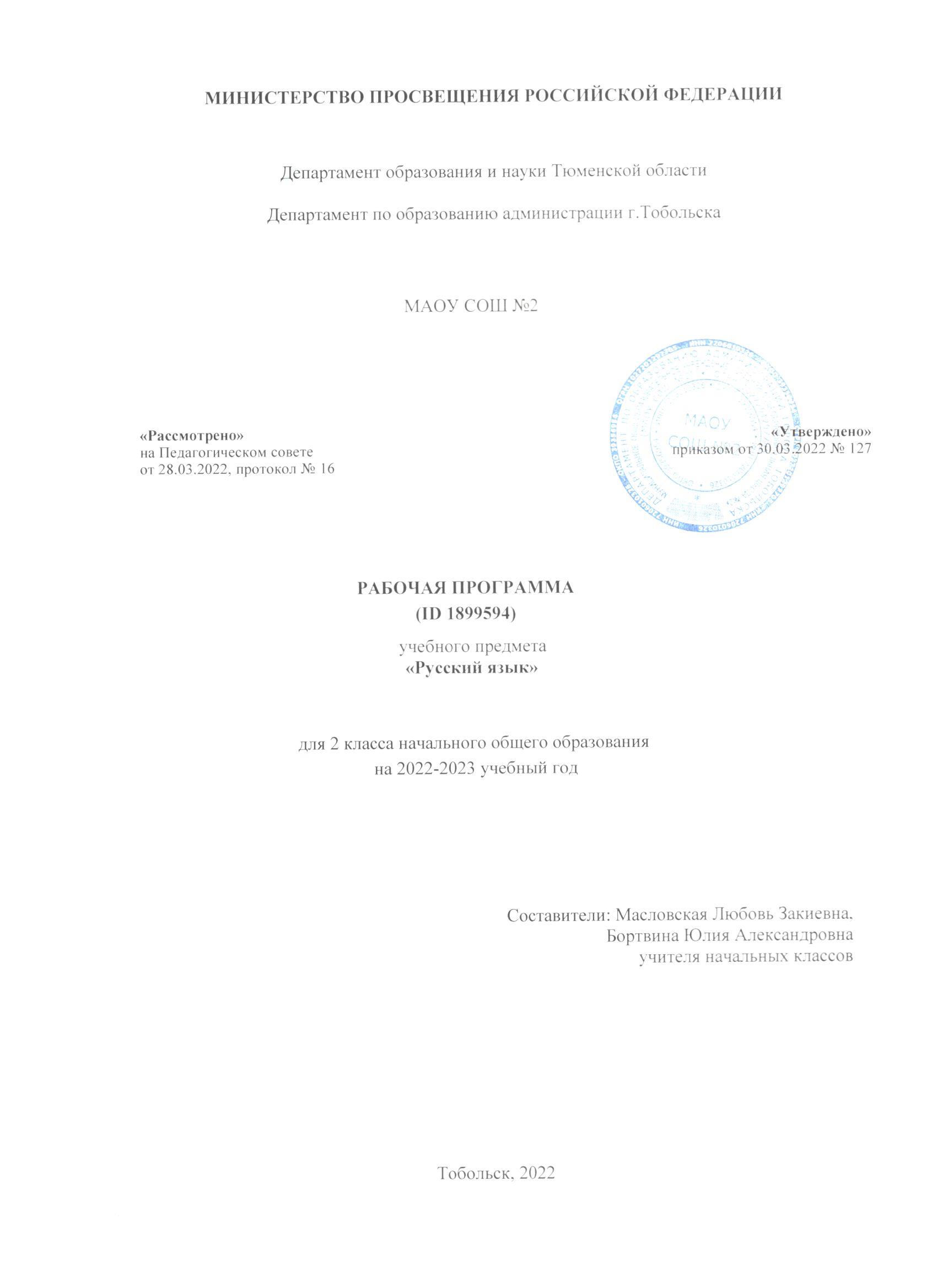 Рабочая программа учебного предмета «Русский язык» для обучающихся 2 классов на уровне начального общего образования составлена на основе Требований к результатам освоения программы начального общего образования Федерального государственного образовательного стандарта начального общего образования (далее — ФГОС НОО), а также ориентирована на целевые приоритеты, сформулированные в Примерной программе воспитания.ОБЩАЯ ХАРАКТЕРИСТИКА УЧЕБНОГО ПРЕДМЕТА "РУССКИЙ ЯЗЫК"Русский язык является основой всего процесса обучения в начальной школе, успехи в его изучении во многом определяют результаты обучающихся по другим предметам. Русский язык как средство познания действительности обеспечивает развитие интеллектуальных и творческих способностей младших школьников, формирует умения извлекать и анализировать информацию из различных текстов, навыки самостоятельной учебной деятельности. Предмет «Русский язык» обладает значительным потенциалом в развитии функциональной грамотности младших школьников, особенно таких её компонентов, как языковая, коммуникативная, читательская, общекультурная и социальная грамотность. Первичное знакомство с системой русского языка, богатством его выразительных возможностей, развитие умения правильно и эффективно использовать русский язык в различных сферах и ситуациях общения способствуют успешной социализации младшего школьника. Русский язык, выполняя свои базовые функции общения и выражения мысли, обеспечивает межличностное и социальное взаимодействие, участвует в формировании самосознания и мировоззрения личности, является важнейшим средством хранения и передачи информации, культурных традиций, истории русского народа и других народов России. Свободное владение языком, умение выбирать нужные языковые средства во многом определяют возможность адекватного самовыражения взглядов, мыслей, чувств, проявления себя в различных жизненно важных для человека областях. Изучение русского языка обладает огромным потенциалом присвоения традиционных социокультурных и духовно-нравственных ценностей, принятых в обществе правил и норм поведения, в том числе речевого, что способствует формированию внутренней позиции личности. Личностные достижения младшего школьника непосредственно связаны с осознанием языка как явления национальной культуры, пониманием связи языка и мировоззрения народа. Значимыми личностными результатами являются развитие устойчивого познавательного интереса к изучению русского языка, формирование ответственности за сохранение чистоты русского языка. Достижение этих личностных результатов — длительный процесс, разворачивающийся на протяжении изучения содержания предмета.Центральной идеей конструирования содержания и планируемых результатов обучения является признание равной значимости работы по изучению системы языка и работы по совершенствованию речи младших школьников. Языковой материал призван сформировать первоначальные представления о структуре русского языка, способствовать усвоению норм русского литературного языка, орфографических и пунктуационных правил. Развитие устной и письменной речи младших школьников направлено на решение практической задачи развития всех видов речевой деятельности, отработку навыков использования усвоенных норм русского литературного языка, речевых норм и правил речевого этикета в процессе устного и письменного общения. Ряд задач по совершенствованию речевой деятельности решаются совместно с учебным предметом «Литературное чтение».Общее число часов, отведённых на изучение «Русского языка», во 2 классе — 170 ч. ЦЕЛИ ИЗУЧЕНИЯ УЧЕБНОГО ПРЕДМЕТА "РУССКИЙ ЯЗЫК"В начальной школе изучение русского языка имеет особое значение в развитии младшего школьника. Приобретённые им знания, опыт выполнения предметных и универсальных действий на материале русского языка станут фундаментом обучения в основном звене школы, а также будут востребованы в жизни.Изучение русского языка в начальной школе направлено на достижение следующих целей:приобретение младшими школьниками первоначальных представлений о многообразии языков и культур на территории Российской Федерации, о языке как одной из главных духовнонравственных ценностей народа; понимание роли языка как основного средства общения; осознание значения русского языка как государственного языка Российской Федерации; понимание роли русского языка как языка межнационального общения; осознание правильной устной и письменной речи как показателя общей культуры человека;овладение основными видами речевой деятельности на основе первоначальных представлений о нормах современного русского литературного языка: аудированием, говорением, чтением, письмом;овладение первоначальными научными представлениями о системе русского языка: фонетике, графике, лексике, морфемике, морфологии и синтаксисе; об основных единицах языка, их признаках и особенностях употребления в речи; использование в речевой деятельности норм современного русского литературного языка (орфоэпических, лексических, грамматических, орфографических, пунктуационных) и речевого этикета;развитие функциональной грамотности, готовности к успешному взаимодействию с изменяющимся миром и дальнейшему успешному образованию.СОДЕРЖАНИЕ УЧЕБНОГО ПРЕДМЕТА Общие сведения о языкеЯзык как основное средство человеческого общения и явление национальной культуры. Первоначальные представления о многообразии языкового пространства России и мира. Методы познания языка: наблюдение, анализ.Фонетика и графикаСмыслоразличительная функция звуков; различение звуков и букв; различение ударных и безударных гласных звуков, твёрдых и мягких согласных звуков, звонких и глухих соглас ных звуков; шипящие согласные звуки [ж], [ш], [ч’], [щ’]; обозначение на письме твёрдости и мягкости согласных звуков, функции букв е, ё, ю, я; согласный звук [й’] и гласный звук [и] (повторение изученного в 1 классе). Парные и непарные по твёрдости — мягкости согласные звуки. Парные и непарные по звонкости — глухости согласные звуки. Качественная характеристика звука: гласный — согласный; гласный ударный — безударный; согласный твёрдый — мягкий, парный — непарный; согласный звонкий — глухой, парный — непарный. Функции ь: показатель мягкости предшествующего согласного в конце и в середине слова; разделительный. Использование на письме разделительных ъ и ь. Соотношение звукового и буквенного состава в словах с буквами е, ё, ю, я (в начале слова и после гласных). Деление слов на слоги (в том числе при стечении согласных). Использование знания алфавита при работе со словарями. Небуквенные графические средства: пробел между словами, знак переноса, абзац (красная строка), пунктуационные знаки (в пределах изученного).ОрфоэпияПроизношение звуков и сочетаний звуков, ударение в словах в соответствии с нормами современного русского литературного языка (на ограниченном перечне слов, отрабатываемом в учебнике). Использование отработанного перечня слов (орфоэпического словаря учебника) для решения практических задач.ЛексикаСлово как единство звучания и значения. Лексическое значение слова (общее представление). Выявление слов, значение которых требует уточнения. Определение значения слова по тексту или уточнение значения с помощью толкового словаря. Однозначные и многозначные слова (простые случаи, наблюдение). Наблюдение за использованием в речи синонимов, антонимов.Состав слова (морфемика)Корень как обязательная часть слова. Однокоренные (родственные) слова. Признаки однокоренных (родственных) слов. Различение однокоренных слов и синонимов, однокоренных слов и слов с омонимичными корнями. Выделение в словах корня (простые случаи). Окончание как изменяемая часть слова. Изменение формы слова с помощью окончания. Различение изменяемых и неизменяемых слов. Суффикс как часть слова (наблюдение). Приставка как часть слова (наблюдение).МорфологияИмя существительное (ознакомление): общее значение, вопросы («кто?», «что?»), употребление в речи. Глагол (ознакомление): общее значение, вопросы («что делать?», «что сделать?» и др.), употребление в речи. Имя прилагательное (ознакомление): общее значение, вопросы («какой?», «какая?», «какое?», «какие?»), употребление в речи. Предлог. Отличие предлогов от приставок. Наиболее распространённые предлоги: в, на, из, без, над, до, у, о, об и др.СинтаксисПорядок слов в предложении; связь слов в предложении (повторение). Предложение как единица языка. Предложение и слово. Отличие предложения от слова. Наблюдение за выделением в устной речи одного из слов предложения (логическое ударение). Виды предложений по цели высказывания: повествовательные, вопросительные, побудительные предложения. Виды предложений по эмоциональной окраске (по интонации): восклицательные и невосклицательные предложения.Орфография и пунктуацияПрописная буква в начале предложения и в именах собственных (имена, фамилии, клички животных); знаки препинания в конце предложения; перенос слов со строки на строку (без учёта морфемного членения слова); гласные после шипящих в сочетаниях жи, ши (в положении под ударением), ча, ща, чу, щу; сочетания чк, чн (повторение правил правописания, изученных в 1 классе). Орфографическая зоркость как осознание места возможного возникновения орфографической ошибки. Понятие орфограммы. Различные способы решения орфографической задачи в зависимости от места орфограммы в слове. Использование орфографического словаря учебника для определения (уточнения) написания слова. Контроль и самоконтроль при проверке собственных и предложенных текстов. Орфографическая зоркость как осознание места возможного возникновения орфографической ошибки. Понятие орфограммы. Различные способы решения орфографической задачи в зависимости от места орфограммы в слове. Использование орфографического словаря учебника для определения (уточнения) написания слова. Контроль и самоконтроль при проверке собственных и предложенных текстов.Правила правописания и их применение:·  разделительный мягкий знак;·  сочетания чт, щн, нч;·  проверяемые безударные гласные в корне слова;·  парные звонкие и глухие согласные в корне слова;·  непроверяемые гласные и согласные (перечень слов в орфографическом словаре учебника);·  прописная буква в именах собственных: имена, фамилии, отчества людей, клички животных, географические названия;·  раздельное написание предлогов с именами существительными.Развитие речиВыбор языковых средств в соответствии с целями и условиями устного общения для эффективного решения коммуникативной задачи (для ответа на заданный вопрос, для выражения собственного мнения). Умение вести разговор (начать, поддержать, закончить разговор, привлечь внимание и т. п.).Практическое овладение диалогической формой речи. Соблюдение норм речевого этикета и орфоэпических норм в ситуациях учебного и бытового общения. Умение договариваться и приходить к общему решению в совместной деятельности при проведении парной и групповой работы.Составление устного рассказа по репродукции картины. Составление устного рассказа по личным наблюдениям и вопросам. Текст. Признаки текста: смысловое единство предложений в тексте; последовательность предложений в тексте; выражение в тексте законченной мысли. Тема текста. Основная мысль. Заглавие текста. Подбор заголовков к предложенным текстам. Последовательность частей текста (абзацев). Корректирование текстов с нарушенным порядком предложений и абзацев.Типы текстов: описание, повествование, рассуждение, их особенности (первичное ознакомление). Поздравление и поздравительная открытка. Понимание текста: развитие умения формулировать простые выводы на основе информации, содержащейся в тексте. Выразительное чтение текста вслух с соблюдением правильной интонации.Подробное изложение повествовательного текста объёмом 30—45 слов с опорой на вопросы.ПЛАНИРУЕМЫЕ ОБРАЗОВАТЕЛЬНЫЕ РЕЗУЛЬТАТЫИзучение русского языка во 2 классе направлено на достижение обучающимися личностных, метапредметных и предметных результатов освоения учебного предмета.ЛИЧНОСТНЫЕ РЕЗУЛЬТАТЫВ результате изучения предмета «Русский язык» в начальной школе у обучающегося будут сформированы следующие личностные новообразованиягражданско-патриотического воспитания:—    становление ценностного отношения к своей Родине — России, в том числе через изучение русского языка, отражающего историю и культуру страны;—    осознание своей этнокультурной и российской гражданской идентичности, понимание роли русского языка как государственного языка Российской Федерации и языка межнационального общения народов России;—    сопричастность к прошлому, настоящему и будущему своей страны и родного края, в том числе через обсуждение ситуаций при работе с художественными произведениями;—    уважение к своему и другим народам, формируемое в том числе на основе примеров из художественных произведений;—    первоначальные представления о человеке как члене общества, о правах и ответственности, уважении и достоинстве человека, о нравственноэтических нормах поведения и правилах межличностных отношений, в том числе отражённых в художественных произведениях;духовно-нравственного воспитания:—    признание индивидуальности каждого человека с опорой на собственный жизненный и читательский опыт;—    проявление сопереживания, уважения и доброжелатель ности, в том числе с использованием адекватных языковых средств для выражения своего состояния и чувств;—    неприятие любых форм поведения, направленных на причинение физического  и  морального  вреда  другим  людям (в том числе связанного с использованием недопустимых средств языка);эстетического воспитания:—    уважительное отношение и интерес к художественной культуре, восприимчивость к разным видам искусства, традициям и творчеству своего и других народов;—    стремление к самовыражению в разных видах художественной деятельности, в том числе в искусстве слова; осознание важности русского языка как средства общения и самовыражения;физического воспитания, формирования культуры здоровья и эмоционального благополучия:—   соблюдение правил здорового и безопасного (для себя и других людей) образа жизни в окружающей среде (в том числе информационной) при поиске дополнительной информации в процессе языкового образования;—   бережное отношение к физическому и психическому здоровью, проявляющееся в выборе приемлемых способов речевого самовыражения и соблюдении норм речевого этикета и правил общения;трудового воспитания:—    осознание ценности труда в жизни человека и общества (в том числе благодаря примерам из художественных произведений), ответственное потребление и бережное отношение к результатам труда, навыки участия в различных видах трудовой деятельности, интерес к различным профессиям, возникающий при обсуждении примеров из художественных произведений;экологического воспитания:—    бережное отношение к природе, формируемое в процессе работы с текстами;—    неприятие действий, приносящих ей вред;ценности научного познания:—    первоначальные представления о научной картине мира (в том числе первоначальные представления о системе языка как одной из составляющих целостной научной картины мира);—    познавательные интересы, активность, инициативность, любознательность и самостоятельность в познании, в том числе познавательный интерес к изучению русского языка, активность и самостоятельность в его познании.МЕТАПРЕДМЕТНЫЕ РЕЗУЛЬТАТЫВ результате изучения предмета «Русский язык» в начальной школе у обучающегося будут сформированы следующие познавательные универсальные учебные действия.Базовые логические действия:—    сравнивать различные языковые единицы (звуки, слова, предложения, тексты), устанавливать основания для сравнения языковых единиц (частеречная принадлежность, грамматический признак, лексическое значение и др.); устанавливать аналогии языковых единиц;—    объединять объекты (языковые единицы) по определённому признаку;—    определять существенный признак для классификации языковых единиц (звуков, частей речи, предложений, текстов); классифицировать языковые единицы;—    находить в языковом материале закономерности и противоречия на основе предложенного учителем алгоритма наблюдения; анализировать алгоритм действий при работе с языковыми единицами, самостоятельно выделять учебные операции при анализе языковых единиц;—    выявлять недостаток информации для решения учебной и практической задачи на основе предложенного алгоритма, формулировать запрос на дополнительную информацию;—    устанавливать причинноследственные связи в ситуациях наблюдения за языковым материалом, делать выводы.Базовые исследовательские действия:—    с помощью учителя формулировать цель, планировать изменения языкового объекта, речевой ситуации;—    сравнивать несколько вариантов выполнения задания, выбирать наиболее подходящий (на основе предложенных критериев);—    проводить по предложенному плану несложное лингвистическое мини-исследование, выполнять по предложенному плану проектное задание;—    формулировать выводы и подкреплять их доказательствами на основе результатов проведённого наблюдения за языковым материалом (классификации, сравнения, исследования); формулировать с помощью учителя вопросы в процессе анализа предложенного языкового материала;—    прогнозировать возможное развитие процессов, событий и их последствия в аналогичных или сходных ситуациях.Работа с информацией:—    выбирать источник получения информации: нужный словарь для получения запрашиваемой информации, для уточнения;—    согласно заданному алгоритму находить представленную в явном виде информацию в предложенном источнике: в словарях, справочниках;—    распознавать достоверную и недостоверную информацию самостоятельно или на основании предложенного учителем способа её проверки (обращаясь к словарям, справочникам, учебнику);—    соблюдать с помощью взрослых (педагогических работников, родителей, законных представителей) правила информационной безопасности при поиске информации в Интернете (информации о написании и произношении слова, о значении слова, о происхождении слова, о синонимах слова);—    анализировать и создавать текстовую, видео, графическую, звуковую информацию в соответствии с учебной задачей;—    понимать лингвистическую информацию, зафиксированную в виде таблиц, схем; самостоятельно создавать схемы, таблицы для представления лингвистической информации.К концу обучения в начальной школе у обучающегося формируются коммуникативные универсальные учебные действияОбщение:—    воспринимать и формулировать суждения, выражать эмоции в соответствии с целями и условиями общения в знакомой среде;—    проявлять уважительное отношение к собеседнику, соблюдать правила ведения диалоги и дискуссии;—    признавать возможность существования разных точек зрения;—    корректно и аргументированно высказывать своё  мнение;—    строить речевое высказывание в соответствии с поставленной задачей;—    создавать устные и письменные тексты (описание, рассуждение, повествование) в соответствии с речевой ситуацией;—    готовить небольшие публичные выступления о результатах парной и групповой работы, о результатах наблюдения, выполненного мини-исследования, проектного задания;—    подбирать иллюстративный материал (рисунки, фото, плакаты) к тексту выступления.К концу обучения в начальной школе у обучающегося формируются регулятивные универсальные учебные действия.Самоорганизация:—    планировать действия по решению учебной задачи для получения результата;—    выстраивать последовательность выбранных действий.Самоконтроль:—    устанавливать причины успеха/неудач учебной деятельности;—    корректировать свои учебные действия для преодоления речевых и орфографических ошибок;—    соотносить результат деятельности с поставленной учебной задачей по выделению, характеристике, использованию языковых единиц;—    находить ошибку, допущенную при работе с языковым материалом, находить орфографическую и пунктуационную ошибку;—    сравнивать результаты своей деятельности и деятельности одноклассников, объективно оценивать их по предложенным критериям.Совместная деятельность:—    формулировать краткосрочные и долгосрочные цели (индивидуальные с учётом участия в коллективных задачах) в стандартной (типовой) ситуации на основе предложенного учителем формата планирования, распределения промежуточных шагов и сроков;—    принимать цель совместной деятельности, коллективно строить действия по её достижению: распределять роли, договариваться, обсуждать процесс и результат совместной работы;—    проявлять готовность руководить, выполнять поручения, подчиняться, самостоятельно разрешать конфликты;—    ответственно выполнять свою часть работы;—    оценивать свой вклад в общий результат;—    выполнять совместные проектные задания с опорой на предложенные образцы.ПРЕДМЕТНЫЕ РЕЗУЛЬТАТЫК концу обучения во втором классе обучающийся научится:—    осознавать язык как основное средство общения;—    характеризовать согласные звуки вне слова и в слове по заданным параметрам: согласный парный/непарный по твёрдости/мягкости; согласный парный/непарный по звонкости/глухости;—    определять количество слогов в слове (в том числе при стечении согласных); делить слово на слоги;—    устанавливать соотношение звукового и буквенного состава, в том числе с учётом функций букв е, ё, ю, я;—    обозначать на письме мягкость согласных звуков буквой мягкий знак в середине слова;—    находить однокоренные слова;—    выделять в слове корень (простые случаи);—    выделять в слове окончание;—    выявлять в тексте случаи употребления многозначных слов, понимать их значения и уточнять значение по учебным словарям; случаи употребления синонимов и антонимов (без называния терминов);—    распознавать слова,  отвечающие  на  вопросы  «кто?»,«что?»;—    распознавать слова, отвечающие на вопросы «что делать?», «что сделать?» и др.;—    распознавать слова, отвечающие на вопросы «какой?», «какая?», «какое?», «какие?»;—    определять вид предложения по цели высказывания и по эмоциональной окраске;—    находить место орфограммы в слове и между словами на изученные правила;—    применять изученные правила правописания, в том числе: сочетания чк, чн, чт; щн, нч; проверяемые безударные гласные в корне слова; парные звонкие и глухие согласные в корне слова; непроверяемые гласные и согласные (перечень слов в орфографическом словаре учебника); прописная буква в именах, отчествах, фамилиях людей, кличках животных, географических названиях; раздельное написание предлогов с именами существительными, разделительный мягкий знак;—    правильно списывать (без пропусков и искажений букв) слова и предложения, тексты объёмом не более 50 слов;—    писать под диктовку (без пропусков и искажений букв) слова, предложения, тексты объёмом не более 45 слов с учётом изученных правил правописания;—    находить и исправлять ошибки на изученные правила, описки;—    пользоваться толковым, орфографическим, орфоэпическим словарями учебника;—    строить устное диалогическое и монологическое высказывание (2—4 предложения на определённую тему, по наблюдениям) с соблюдением орфоэпических норм, правильной интонации;—    формулировать простые выводы на основе прочитанного (услышанного) устно и письменно (1—2 предложения);—    составлять предложения из слов, устанавливая между ними смысловую связь по вопросам;—    определять тему текста и озаглавливать текст, отражая его тему;—    составлять текст из разрозненных предложений, частей текста;—    писать подробное изложение повествовательного текста объёмом 30—45 слов с опорой на вопросы;—    объяснять своими словами значение изученных понятий; использовать изученные понятия.ТЕМАТИЧЕСКОЕ ПЛАНИРОВАНИЕ С УЧЁТОМ РАБОЧЕЙ ПРОГРАММЫ ВОСПИТАНИЯ (ОПИСАНЫ В «ЛИЧНОСТНЫХ РЕЗУЛЬТАТАХ»)ПОУРОЧНОЕ ПЛАНИРОВАНИЕ УЧЕБНО-МЕТОДИЧЕСКОЕ ОБЕСПЕЧЕНИЕ ОБРАЗОВАТЕЛЬНОГО ПРОЦЕССА ОБЯЗАТЕЛЬНЫЕ УЧЕБНЫЕ МАТЕРИАЛЫ ДЛЯ УЧЕНИКАИванов С.В., Евдокимова А.О., Кузнецова М.И. Русский язык. Учебник. 2 класс. Акционерное общество «Издательство «Просвещение»; МЕТОДИЧЕСКИЕ МАТЕРИАЛЫ ДЛЯ УЧИТЕЛЯЦИФРОВЫЕ ОБРАЗОВАТЕЛЬНЫЕ РЕСУРСЫ И РЕСУРСЫ СЕТИ ИНТЕРНЕТ https://resh.edu.ru/subject/32/3/ЦИФРОВЫЕ ОБРАЗОВАТЕЛЬНЫЕ РЕСУРСЫ И РЕСУРСЫ СЕТИ ИНТЕРНЕТЕдиная коллекция Цифровых Образовательных Ресурсов http://school-collection.edu.ru 2. Корпорация «Российский учебник» https://rosuchebnik.ru/material/spisok-eor-nachalnaya-shkola/ 3. Я иду на урок начальной школы (материалы к уроку). http://nsc.1september.ru/urok 
4. Презентации уроков «Начальная школа» http://nachalka.info/about /193 
5. Детские электронные презентации http://www.viki.rdf.ru 
6. Учи.ру – интерактивная образовательная платформа https://uchi.ru МАТЕРИАЛЬНО-ТЕХНИЧЕСКОЕ ОБЕСПЕЧЕНИЕ ОБРАЗОВАТЕЛЬНОГО ПРОЦЕССАУЧЕБНОЕ ОБОРУДОВАНИЕКлассная доска с набором приспособлений для крепления таблиц, постеров, картинок. Аудиоцентр/колонки. Мультимедийный проектор. Экспозиционный экран. Компьютер.ОБОРУДОВАНИЕ ДЛЯ ПРОВЕДЕНИЯ ЛАБОРАТОРНЫХ, ПРАКТИЧЕСКИХ РАБОТ, ДЕМОНСТРАЦИЙИнтерактивная доска. Мультимедийный проектор. Колонки.Наглядные пособия по литературному чтению для начальной школы.Интерактивные пособия и программно-методические комплексы по литературному чтению в начальную школу 
Электронные наглядные пособия 
Учебные фильмы№
п/пНаименование разделов и тем программыКоличество часовКоличество часовКоличество часовКоличество часовКоличество часовКоличество часовДата изученияДата изученияВиды деятельностиВиды деятельностиВиды, формы контроляЭлектронные (цифровые) образовательные ресурсы№
п/пНаименование разделов и тем программывсеговсеговсегоконтрольные работыпрактические работыпрактические работыДата изученияДата изученияВиды деятельностиВиды деятельностиВиды, формы контроляЭлектронные (цифровые) образовательные ресурсыРаздел 1. Общие сведения о языкеРаздел 1. Общие сведения о языкеРаздел 1. Общие сведения о языкеРаздел 1. Общие сведения о языкеРаздел 1. Общие сведения о языкеРаздел 1. Общие сведения о языкеРаздел 1. Общие сведения о языкеРаздел 1. Общие сведения о языкеРаздел 1. Общие сведения о языкеРаздел 1. Общие сведения о языкеРаздел 1. Общие сведения о языкеРаздел 1. Общие сведения о языкеРаздел 1. Общие сведения о языкеРаздел 1. Общие сведения о языке1.1.Язык как основное средство человеческого общения и явление национальной культуры. Многообразие языкового пространства России и мира (первоначальные представления).Язык как основное средство человеческого общения и явление национальной культуры. Многообразие языкового пространства России и мира (первоначальные представления).10001102.09.202202.09.2022Рассказ учителя на тему «Язык — средство общения людей и явление культуры»;
Учебный диалог «Как язык помогает понять историю и культуру народа?»;
Коллективное формулирование вывода о языке как основном средстве человеческого общения и явлении национальной культуры;
Работа в парах: сформулировать суждение о красоте и богатстве русского языка;
Обсуждение сведений о многообразии языков в Российской Федерации;
Устный опрос;
Письменный контроль;
Практическая работа;
https://resh.edu.ru/subject/l esson/5308/start/184684/ https://uchebnik.mos.ru/m y_materials/material_view/ lesson_templates/88754 https://resh.edu.ru/subject/l esson/5325/start/184715/1.2.Знакомство с различными методами познания языка: наблюдение, анализ11101105.09.202205.09.2022Коллективное формулирование вывода о многообразии языкового пространства России;
Диалог о том, как мы изучаем язык;
Формулирование коллективного вывода: наблюдение и анализ — методы изучения языка;
Коллективное формулирование вывода о многообразии языкового пространства России;
Диалог о том, как мы изучаем язык;
Формулирование коллективного вывода: наблюдение и анализ — методы изучения языка;
Письменный контроль;
Практическая работа;
https://resh.edu.ru/subject/ 13/2/Итого по разделу:Итого по разделу:222Раздел 2. Фонетика и графикаРаздел 2. Фонетика и графикаРаздел 2. Фонетика и графикаРаздел 2. Фонетика и графикаРаздел 2. Фонетика и графикаРаздел 2. Фонетика и графикаРаздел 2. Фонетика и графикаРаздел 2. Фонетика и графикаРаздел 2. Фонетика и графикаРаздел 2. Фонетика и графикаРаздел 2. Фонетика и графикаРаздел 2. Фонетика и графикаРаздел 2. Фонетика и графикаРаздел 2. Фонетика и графика2.1.Повторение изученного в 1 классе: смыслоразличительная функция звуков; различение звуков и букв; различение ударных и безударных гласных звуков, твёрдых и мягких согласных звуков, звонких и глухих согласных звуков; шипящие согласные звуки [ж], [ш], [ч’], [щ’]; обозначение на письме твёрдости и мягкости согласных звуков, функции букв е, ё, ю, я; согласный звук [й’] и гласный звук [и].55505506.09.2022 12.09.202206.09.2022 12.09.2022Работа со схемой «Звуки русского языка», характеристика звуков речи с опорой на схему;
Дидактическая игра «Определи звук по его характеристике»;
Практическая работа, в ходе которой необходимо дать характеристику нескольким звукам (гласные ударные/ безударные; согласные твёрдые/мягкие, звонкие/глухие);
Учебный диалог о способах обозначения звука [й’];
Работа со схемой «Звуки русского языка», характеристика звуков речи с опорой на схему;
Дидактическая игра «Определи звук по его характеристике»;
Практическая работа, в ходе которой необходимо дать характеристику нескольким звукам (гласные ударные/ безударные; согласные твёрдые/мягкие, звонкие/глухие);
Учебный диалог о способах обозначения звука [й’];
Устный опрос;
Письменный контроль;
Практическая работа;
https://resh.edu.ru/subject/ 13/2/2.2.Парные и непарные по твёрдости — мягкости согласные звуки. Парные и непарные по звонкости — глухости согласные звуки. Качественная характеристика звука: гласный — согласный; гласный ударный — безударный; согласный твёрдый — мягкий, парный — непарный; согласный звонкий — глухой, парный — непарный.55505513.09.2022 19.09.202213.09.2022 19.09.2022Игра-соревнование «Приведи пример звука» (в ходе игры необходимо приводить примеры гласных звуков, твёрдых/ мягких, звонких/глухих согласных; парных и непарных по твёрдости — мягкости согласных звуков; парных и непарных по звонкости — глухости согласных звуков);
Работа в парах: соотнесение звука (выбирая из ряда предложенных) и его качественной характеристики;
Комментированное выполнение задания: группировка звуков по заданному основанию;
Работа с рисунками (и́рис — ири́с, за́мок — замо́к, а́тлас — атла́с): наблюдение за смыслоразличительной функцией ударения. Обсуждение различия в значении слов;
Самостоятельная работа: группировка слов по заданному основанию (ударение на первом, втором или третьем слоге);
Игра-соревнование «Приведи пример звука» (в ходе игры необходимо приводить примеры гласных звуков, твёрдых/ мягких, звонких/глухих согласных; парных и непарных по твёрдости — мягкости согласных звуков; парных и непарных по звонкости — глухости согласных звуков);
Работа в парах: соотнесение звука (выбирая из ряда предложенных) и его качественной характеристики;
Комментированное выполнение задания: группировка звуков по заданному основанию;
Работа с рисунками (и́рис — ири́с, за́мок — замо́к, а́тлас — атла́с): наблюдение за смыслоразличительной функцией ударения. Обсуждение различия в значении слов;
Самостоятельная работа: группировка слов по заданному основанию (ударение на первом, втором или третьем слоге);
Устный опрос;
Письменный контроль;
Практическая работа;
https://resh.edu.ru/subject/ 13/2/2.3.Функции ь: показатель мягкости предшествующего согласного в конце и в середине слова; разделительный. Использование на письме разделительных ъ и ь.33312220.09.2022 23.09.202220.09.2022 23.09.2022Наблюдение за языковым материалом с целью определения функций ь: показатель мягкости предшествующего согласного в конце и в середине слова или разделительный;
Практическая работа: характеристика функций ь (разделительный и показатель мягкости предшествующего согласного) в предложенных словах;
Работа с записями на доске: обобщение способов обозначения на письме мягкости согласных звуков;
Практическое задание: закрепление на письме способов обозначения мягкости согласных звуков;
Наблюдение за языковым материалом с целью определения функций ь: показатель мягкости предшествующего согласного в конце и в середине слова или разделительный;
Практическая работа: характеристика функций ь (разделительный и показатель мягкости предшествующего согласного) в предложенных словах;
Работа с записями на доске: обобщение способов обозначения на письме мягкости согласных звуков;
Практическое задание: закрепление на письме способов обозначения мягкости согласных звуков;
Устный опрос;
Практическая работа;
https://resh.edu.ru/subject/ 13/2/2.4.Установление соотношения звукового и буквенного состава в словах с буквами е, ё, ю, я (в начале слова и после гласных).11101126.09.2022 27.09.202226.09.2022 27.09.2022Работа с таблицей: определение способа обозначения звука [й’] в приведённых словах, запись в нужную ячейку таблицы;
Наблюдение за языковым материалом: объяснение различий в звукобуквенном составе слов с буквами е, ё, ю, я (в начале слова и после гласных);
Заполнение таблицы: группировка слов с разным соотношением количества звуков и букв (количество звуков равно количеству букв, количество звуков меньше количества букв, количество звуков больше количества букв);
Учебный диалог, в ходе которого актуализируется способ определения количества слогов в слове;
Работа с таблицей: определение способа обозначения звука [й’] в приведённых словах, запись в нужную ячейку таблицы;
Наблюдение за языковым материалом: объяснение различий в звукобуквенном составе слов с буквами е, ё, ю, я (в начале слова и после гласных);
Заполнение таблицы: группировка слов с разным соотношением количества звуков и букв (количество звуков равно количеству букв, количество звуков меньше количества букв, количество звуков больше количества букв);
Учебный диалог, в ходе которого актуализируется способ определения количества слогов в слове;
Устный опрос;
https://resh.edu.ru/subject/ 13/2/2.5.Деление слов на слоги (в том числе при стечении согласных).11101128.09.202228.09.2022Заполнение таблицы: группировка слов с разным соотношением количества звуков и букв (количество звуков равно количеству букв, количество звуков меньше количества букв, количество звуков больше количества букв);
Учебный диалог, в ходе которого актуализируется способ определения количества слогов в слове;
Заполнение таблицы: группировка слов с разным соотношением количества звуков и букв (количество звуков равно количеству букв, количество звуков меньше количества букв, количество звуков больше количества букв);
Учебный диалог, в ходе которого актуализируется способ определения количества слогов в слове;
Письменный контроль;
Практическая работа;
https://resh.edu.ru/subject/ 13/2/2.6.Использование знания алфавита при работе со словарями.11101129.09.2022 30.09.202229.09.2022 30.09.2022Работа в парах: выполнение задания на систематизацию информации (записывать слова в алфавитном порядке);
Работа в группах: выполнение практической задачи по поиску предложенного набора слов в толковом словаре (отрабатывается в том числе умение использовать знание алфавита для ориентации в словаре);
Работа в парах: выполнение задания на систематизацию информации (записывать слова в алфавитном порядке);
Работа в группах: выполнение практической задачи по поиску предложенного набора слов в толковом словаре (отрабатывается в том числе умение использовать знание алфавита для ориентации в словаре);
Устный опрос;
Практическая работа;
https://resh.edu.ru/subject/ 13/2/2.7.Использование небуквенных графических средств: пробела между словами, знака переноса, абзаца (красной строки), пунктуационных знаков (в пределах изученного)11101103.10.2022 04.10.202203.10.2022 04.10.2022Комментированное выполнение задания «Правильно ли слова расположили по алфавиту» (отрабатывается умение оценивать правильность выполнения заданий);
Комментированное выполнение задания «Правильно ли слова расположили по алфавиту» (отрабатывается умение оценивать правильность выполнения заданий);
Устный опрос;
Письменный контроль;
Практическая работа;
https://resh.edu.ru/subjec t/lesson/6255/start/21992 5/ https://resh.edu.ru/subjec t/lesson/5623/start/17979 3/ https://resh.edu.ru/subjec t/lesson/3616/start/20311 2/ https://resh.edu.ru/subjec t/lesson/4276/start/22100 7/Итого по разделу:Итого по разделу:171717Раздел 3. ЛексикаРаздел 3. ЛексикаРаздел 3. ЛексикаРаздел 3. ЛексикаРаздел 3. ЛексикаРаздел 3. ЛексикаРаздел 3. ЛексикаРаздел 3. ЛексикаРаздел 3. ЛексикаРаздел 3. ЛексикаРаздел 3. ЛексикаРаздел 3. ЛексикаРаздел 3. ЛексикаРаздел 3. Лексика3.1.Понимание слова как единства звучания и значения. Лексическое значение слова (общее представление).22202205.10.2022 06.10.202205.10.2022 06.10.2022Работа с рисунками: объяснять значение слова с опорой на рисунок и систему вопросов;
Дидактическая игра «Угадай, какое это слово» (в ходе игры нужно опознавать слова по их лексическим значениям);
Работа в группах: наблюдение за значением слов в тексте, установление значения слова с опорой на текст;
Работа с записями на доске: нахождение ошибок в объяснении лексического значения слов;
Работа с рисунками: объяснять значение слова с опорой на рисунок и систему вопросов;
Дидактическая игра «Угадай, какое это слово» (в ходе игры нужно опознавать слова по их лексическим значениям);
Работа в группах: наблюдение за значением слов в тексте, установление значения слова с опорой на текст;
Работа с записями на доске: нахождение ошибок в объяснении лексического значения слов;
Устный опрос;
Практическая работа;
https://resh.edu.ru/subjec t/lesson/6255/start/21992 5/ https://resh.edu.ru/subjec t/lesson/5623/start/17979 3/ https://resh.edu.ru/subjec t/lesson/3616/start/20311 2/ https://resh.edu.ru/subjec t/lesson/4276/start/22100 7/3.2.Выявление слов, значение которых требует уточнения. Определение значения слова по тексту или уточнение значения с помощью толкового словаря.22202207.10.2022 11.10.202207.10.2022 11.10.2022Практическая работа: выписать из толкового словаря значение пяти слов, которые раньше не знал(а);
Работа в парах: один ученик читает значение слова из толкового словаря в учебнике, второй отгадывает это слово, потом меняются ролями;
Творческое задание: составить кроссворд, часть слов объяснить с помощью рисунков, часть слов — с помощью лексического значения слова;
Практическая работа: с опорой на толковый словарь учебника определить, лексические значения каких слов записаны;
Практическая работа: выписать из толкового словаря значение пяти слов, которые раньше не знал(а);
Работа в парах: один ученик читает значение слова из толкового словаря в учебнике, второй отгадывает это слово, потом меняются ролями;
Творческое задание: составить кроссворд, часть слов объяснить с помощью рисунков, часть слов — с помощью лексического значения слова;
Практическая работа: с опорой на толковый словарь учебника определить, лексические значения каких слов записаны;
Письменный контроль;
Практическая работа;
https://resh.edu.ru/subjec t/lesson/6255/start/21992 5/ https://resh.edu.ru/subjec t/lesson/5623/start/17979 3/ https://resh.edu.ru/subjec t/lesson/3616/start/20311 2/ https://resh.edu.ru/subjec t/lesson/4276/start/22100 7/3.3.Однозначные и многозначные слова (простые случаи, наблюдение)33303312.10.2022 14.10.202212.10.2022 14.10.2022Работа с рисунками, на которых изображены разные значения слов, например слов корень, иголки, кисть: с опорой на рисунки объяснить значения многозначных слов;
Учебный диалог, в ходе которого высказываются предположения о причинах появления нескольких значений одного слова;
Практическая работа: составление предложений с использованием многозначных слов;
Самостоятельная работа: поиск в толковом словаре учебника многозначных слов, выписывание словарной статьи в тетрадь;
Творческая работа: подобрать примеры предложений к каждому из значений многозначного слова — можно составлять свои предложения, можно искать в книгах;
Работа с рисунками, на которых изображены разные значения слов, например слов корень, иголки, кисть: с опорой на рисунки объяснить значения многозначных слов;
Учебный диалог, в ходе которого высказываются предположения о причинах появления нескольких значений одного слова;
Практическая работа: составление предложений с использованием многозначных слов;
Самостоятельная работа: поиск в толковом словаре учебника многозначных слов, выписывание словарной статьи в тетрадь;
Творческая работа: подобрать примеры предложений к каждому из значений многозначного слова — можно составлять свои предложения, можно искать в книгах;
Устный опрос;
Письменный контроль;
Практическая работа;
https://resh.edu.ru/subjec t/lesson/6255/start/21992 5/ https://resh.edu.ru/subjec t/lesson/5623/start/17979 3/ https://resh.edu.ru/subjec t/lesson/3616/start/20311 2/ https://resh.edu.ru/subjec t/lesson/4276/start/22100 7/3.4.Наблюдение за использованием в речи синонимов, антонимов33303317.10.2022 19.10.202217.10.2022 19.10.2022Наблюдение за сходством и различием значений синонимов с опорой на лексическое значение и на предложения, в которых они употреблены;
Учебный диалог, в ходе которого сравниваются слова в синонимическом ряду и выявляются различия между словами;
Упражнение, направленное на отработку умения выбирать из пары синонимов тот, который более уместен в заданном предложении, с комментированием выбора;
Работа в парах: поиск в тексте синонимов;
Дифференцированная работа: реконструкция текста, связанная с выбором из ряда синонимов наиболее подходящего для заполнения пропуска в предложениях текста;
Работа с рисунками: развитие умения понимать информацию, представленную в виде рисунка, и соотносить её с приведёнными словами — антонимами;
Наблюдение за словами, имеющими противоположное значение (антонимами). Анализ лексического значения слов — антонимов;
Дидактическая игра «Назови слово, противоположное по значению»;
Работа в парах: подбор антонимов к предложенным словам;
Практическая работа: поиск в текстах антонимов;
Работа в группах: анализ уместности использования слов в предложениях, находить случаи неудачного выбора слова;
Наблюдение за сходством и различием значений синонимов с опорой на лексическое значение и на предложения, в которых они употреблены;
Учебный диалог, в ходе которого сравниваются слова в синонимическом ряду и выявляются различия между словами;
Упражнение, направленное на отработку умения выбирать из пары синонимов тот, который более уместен в заданном предложении, с комментированием выбора;
Работа в парах: поиск в тексте синонимов;
Дифференцированная работа: реконструкция текста, связанная с выбором из ряда синонимов наиболее подходящего для заполнения пропуска в предложениях текста;
Работа с рисунками: развитие умения понимать информацию, представленную в виде рисунка, и соотносить её с приведёнными словами — антонимами;
Наблюдение за словами, имеющими противоположное значение (антонимами). Анализ лексического значения слов — антонимов;
Дидактическая игра «Назови слово, противоположное по значению»;
Работа в парах: подбор антонимов к предложенным словам;
Практическая работа: поиск в текстах антонимов;
Работа в группах: анализ уместности использования слов в предложениях, находить случаи неудачного выбора слова;
Устный опрос;
Письменный контроль;
Практическая работа;
https://resh.edu.ru/subjec t/lesson/6255/start/21992 5/ https://resh.edu.ru/subjec t/lesson/5623/start/17979 3/ https://resh.edu.ru/subjec t/lesson/3616/start/20311 Итого по разделу:Итого по разделу:101010Раздел 4. Состав слова (морфемика)Раздел 4. Состав слова (морфемика)Раздел 4. Состав слова (морфемика)Раздел 4. Состав слова (морфемика)Раздел 4. Состав слова (морфемика)Раздел 4. Состав слова (морфемика)Раздел 4. Состав слова (морфемика)Раздел 4. Состав слова (морфемика)Раздел 4. Состав слова (морфемика)Раздел 4. Состав слова (морфемика)Раздел 4. Состав слова (морфемика)Раздел 4. Состав слова (морфемика)Раздел 4. Состав слова (морфемика)Раздел 4. Состав слова (морфемика)4.1.Корень как обязательная часть слова. Однокоренные (родственные) слова. Признаки однокоренных (родственных) слов. Различение однокоренных слов и синонимов, однокоренных слов и слов с омонимичными корнями. Выделение в словах корня (простые случаи)55514420.10.2022 27.10.202220.10.2022 27.10.2022Наблюдение за языковым материалом и рисунками: сопоставление значений нескольких родственных слов с опорой на собственный речевой опыт и рисунки, высказывание предположений о сходстве и различии в значениях слов, выявление слова, с помощью которого можно объяснить значение всех родственных слов;
Объяснение учителем приёма развёрнутого толкования слова как способа определения связи значений родственных слов. Работа с понятиями «корень», «однокоренные слова»: анализ предложенных в учебнике определений;
Совместное составление алгоритма выделения корня;
Использование составленного алгоритма при решении практических задач по выделению корня;
Самостоятельная работа: находить среди предложенного набора слов слова с заданным корнем;
Работа в парах: подбор родственных слов;
Анализ текста с установкой на поиск в нём родственных слов;
Работа в группах: выполнение задания на обнаружение лишнего слова в ряду предложенных (например, синонимв группе родственных слов или слово с омонимичным корнем в ряду родственных слов);
Дифференцированное задание: контролировать правильность объединения родственных слов в группы при работе с группами слов с омонимичными корнями;
Наблюдение за языковым материалом и рисунками: сопоставление значений нескольких родственных слов с опорой на собственный речевой опыт и рисунки, высказывание предположений о сходстве и различии в значениях слов, выявление слова, с помощью которого можно объяснить значение всех родственных слов;
Объяснение учителем приёма развёрнутого толкования слова как способа определения связи значений родственных слов. Работа с понятиями «корень», «однокоренные слова»: анализ предложенных в учебнике определений;
Совместное составление алгоритма выделения корня;
Использование составленного алгоритма при решении практических задач по выделению корня;
Самостоятельная работа: находить среди предложенного набора слов слова с заданным корнем;
Работа в парах: подбор родственных слов;
Анализ текста с установкой на поиск в нём родственных слов;
Работа в группах: выполнение задания на обнаружение лишнего слова в ряду предложенных (например, синонимв группе родственных слов или слово с омонимичным корнем в ряду родственных слов);
Дифференцированное задание: контролировать правильность объединения родственных слов в группы при работе с группами слов с омонимичными корнями;
Устный опрос;
Письменный контроль;
Практическая работа;
Диктант;
https://resh.edu.ru/subjec t/lesson/6255/start/21992 5/ https://resh.edu.ru/subjec t/lesson/5623/start/17979 3/ https://resh.edu.ru/subjec t/lesson/3616/start/20311 2/ https://resh.edu.ru/subjec t/lesson/4276/start/22100 7/4.2.Окончание как изменяемая часть слова. Изменение формы слова с помощью окончания. Различение изменяемых и неизменяемых слов55514428.10.2022 10.11.202228.10.2022 10.11.2022Наблюдение за изменением формы слова;
Работа с текстом, в котором встречаются формы одного и того же слова: поиск форм слова, сравнение форм слова, выявление той части, которой различаются формы слова (изменяемой части слова);
Работа с понятием «окончание»: анализ предложенного в учебнике определения;
Учебный диалог «Как различать разные слова и формы одного и того же слова?»;
Практическая работа: изменение слова по предложенному в учебнике образцу, нахождение и выделение в формах одного и того же слова окончания;
Работа в группе: выполнение задания «Помоги сверстнику из другой страны, начавшему учить русский язык, исправить ошибки» (ошибки связаны с тем, что слова стоят в начальной форме);
Наблюдение за изменением формы слова;
Работа с текстом, в котором встречаются формы одного и того же слова: поиск форм слова, сравнение форм слова, выявление той части, которой различаются формы слова (изменяемой части слова);
Работа с понятием «окончание»: анализ предложенного в учебнике определения;
Учебный диалог «Как различать разные слова и формы одного и того же слова?»;
Практическая работа: изменение слова по предложенному в учебнике образцу, нахождение и выделение в формах одного и того же слова окончания;
Работа в группе: выполнение задания «Помоги сверстнику из другой страны, начавшему учить русский язык, исправить ошибки» (ошибки связаны с тем, что слова стоят в начальной форме);
Устный опрос;
Письменный контроль;
Контрольная работа;
Практическая работа;
https://resh.edu.ru/subjec t/lesson/5623/start/17979 3/ https://resh.edu.ru/subjec t/lesson/3616/start/20311 2/ https://resh.edu.ru/subjec t/lesson/4276/start/22100 7/4.3.Суффикс как часть слова (наблюдение). Приставка как часть слова (наблюдение)44413311.11.2022 16.11.202211.11.2022 16.11.2022Работа с записями на доске: сопоставление однокоренных слов и выявление различий между ними в значении и в буквенной записи (среди родственных слов есть несколько слов с суффиксами, например, это может быть ряд гора, горка, горочка, горный, гористый);
Наблюдение за образованием слов с помощью суффиксов, выделение суффиксов, с помощью которых образованы слова, высказывание предположений о значении суффиксов;
Работа в группах: поиск среди предложенного набора слов с одинаковыми суффиксами;
Дифференцированное задание: наблюдение за синонимией суффиксов;
Наблюдение за образованием слов с помощью приставок, выделение приставок, с помощью которых образованы слова, высказывание предположений о значении приставок;
Работа с таблицей: подбор примеров слов с указанными в таблице суффиксами и приставками;
Работа с записями на доске: сопоставление однокоренных слов и выявление различий между ними в значении и в буквенной записи (среди родственных слов есть несколько слов с суффиксами, например, это может быть ряд гора, горка, горочка, горный, гористый);
Наблюдение за образованием слов с помощью суффиксов, выделение суффиксов, с помощью которых образованы слова, высказывание предположений о значении суффиксов;
Работа в группах: поиск среди предложенного набора слов с одинаковыми суффиксами;
Дифференцированное задание: наблюдение за синонимией суффиксов;
Наблюдение за образованием слов с помощью приставок, выделение приставок, с помощью которых образованы слова, высказывание предположений о значении приставок;
Работа с таблицей: подбор примеров слов с указанными в таблице суффиксами и приставками;
Устный опрос;
Письменный контроль;
Практическая работа;
https://resh.edu.ru/subjec t/lesson/6255/start/21992 5/ https://resh.edu.ru/subjec t/lesson/5623/start/17979 3/ https://resh.edu.ru/subjec t/lesson/3616/start/20311 2/ https://resh.edu.ru/subjec t/lesson/4276/start/22100 7/Итого по разделу:Итого по разделу:141414Раздел 5. МорфологияРаздел 5. МорфологияРаздел 5. МорфологияРаздел 5. МорфологияРаздел 5. МорфологияРаздел 5. МорфологияРаздел 5. МорфологияРаздел 5. МорфологияРаздел 5. МорфологияРаздел 5. МорфологияРаздел 5. МорфологияРаздел 5. МорфологияРаздел 5. МорфологияРаздел 5. Морфология5.1.Имя существительное (ознакомление): общее значение, вопросы («кто?», «что?»), употребление в речи55505517.11.2022 23.11.202217.11.2022 23.11.2022Наблюдение за предложенным набором слов: что обозначают, на какой вопрос отвечают, формулирование вывода, введение понятия «имя существительное»;
Работа в парах: распределение имён существительных на две группы в зависимости от того, на какой вопрос отвечают:«что?» или «кто?»;
Наблюдение за лексическим значением имён существительных;
Упражнение: находить в тексте слова по заданным основаниям (например, слова, называющие явления природы, черты характера и т. д.);
Дифференцированное задание: выявление общего признака группы слов;
Практическая работа: различение (по значению и вопросам) одушевлённых и неодушевлённых имён существительных;
Работа в группах: группировка имён существительных по заданным основаниям;
Наблюдение за предложенным набором слов: что обозначают, на какой вопрос отвечают, формулирование вывода, введение понятия «имя существительное»;
Работа в парах: распределение имён существительных на две группы в зависимости от того, на какой вопрос отвечают:«что?» или «кто?»;
Наблюдение за лексическим значением имён существительных;
Упражнение: находить в тексте слова по заданным основаниям (например, слова, называющие явления природы, черты характера и т. д.);
Дифференцированное задание: выявление общего признака группы слов;
Практическая работа: различение (по значению и вопросам) одушевлённых и неодушевлённых имён существительных;
Работа в группах: группировка имён существительных по заданным основаниям;
Устный опрос;
Письменный контроль;
Практическая работа;
https://resh.edu.ru/subjec t/lesson/6255/start/21992 5/ https://resh.edu.ru/subjec t/lesson/5623/start/17979 3/ https://resh.edu.ru/subjec t/lesson/3616/start/20311 2/ https://resh.edu.ru/subjec t/lesson/4276/start/22100 7/5.2.Глагол (ознакомление): общее значение, вопросы («что делать?», «что сделать?» и др.), употребление в речи55514424.11.2022 30.11.202224.11.2022 30.11.2022Наблюдение за предложенным набором слов: что обозначают, на какой вопрос отвечают, формулирование вывода, введение понятия «глагол»;
Упражнение: распределение глаголов на две группы в зависимости от того, на какой вопрос отвечают: «что делать?» или «что сделать?»;
Наблюдение за лексическим значением глаголов. Дифференцированное задание: группировка глаголов в зависимости от того, называют они движение или чувства;
Практическая работа: выписать из набора слов только глаголы;
Работа в парах: нахождение в тексте глаголов;
Наблюдение за предложенным набором слов: что обозначают, на какой вопрос отвечают, формулирование вывода, введение понятия «глагол»;
Упражнение: распределение глаголов на две группы в зависимости от того, на какой вопрос отвечают: «что делать?» или «что сделать?»;
Наблюдение за лексическим значением глаголов. Дифференцированное задание: группировка глаголов в зависимости от того, называют они движение или чувства;
Практическая работа: выписать из набора слов только глаголы;
Работа в парах: нахождение в тексте глаголов;
Устный опрос;
Письменный контроль;
Контрольная работа;
Практическая работа;
https://resh.edu.ru/subjec t/lesson/6255/start/21992 5/ https://resh.edu.ru/subjec t/lesson/5623/start/17979 3/ https://resh.edu.ru/subjec t/lesson/3616/start/20311 2/ https://resh.edu.ru/subjec t/lesson/4276/start/22100 7/5.3.Имя прилагательное (ознакомление): общее значение, вопросы («какой?», «какая?», «какое?», «какие?»), употребление  в речи55505501.12.2022 07.12.202201.12.2022 07.12.2022Наблюдение за предложенным набором слов: что обозначают, на какой вопрос отвечают, формулирование вывода, введение понятия «имя прилагательное»;
Работа в парах: распределение имён прилагательных на три группы в зависимости от того, на какой вопрос отвечают:«какой?», «какое?», «какая?»;
Наблюдение за лексическим значением имён прилагательных;
Дифференцированное задание: выявление общего признака группы имён прилагательных;
Практическая работа: выписывание из текста имён прилагательных;
Наблюдение за предложенным набором слов: что обозначают, на какой вопрос отвечают, формулирование вывода, введение понятия «имя прилагательное»;
Работа в парах: распределение имён прилагательных на три группы в зависимости от того, на какой вопрос отвечают:«какой?», «какое?», «какая?»;
Наблюдение за лексическим значением имён прилагательных;
Дифференцированное задание: выявление общего признака группы имён прилагательных;
Практическая работа: выписывание из текста имён прилагательных;
Устный опрос;
Письменный контроль;
Практическая работа;
https://resh.edu.ru/subjec t/lesson/6255/start/21992 5/ https://resh.edu.ru/subjec t/lesson/5623/start/17979 3/ https://resh.edu.ru/subjec t/lesson/3616/start/20311 2/ https://resh.edu.ru/subjec t/lesson/4276/start/22100 7/5.4.Предлог. Отличие предлогов от приставок. Наиболее распространённые предлоги: в, на, из, без, над, до, у, о, об и др.44413308.12.2022 14.12.202208.12.2022 14.12.2022Учебный диалог «Чем похожи и чем различаются предлоги и приставки?»;
Совместное составление алгоритма различения приставок и предлогов;
Списывание предложений с раскрытием скобок на основе применения алгоритма различения предлогов и приставок;
Творческая работа: составление предложений, в которых есть одинаково звучащие предлоги и приставки;
Учебный диалог «Чем похожи и чем различаются предлоги и приставки?»;
Совместное составление алгоритма различения приставок и предлогов;
Списывание предложений с раскрытием скобок на основе применения алгоритма различения предлогов и приставок;
Творческая работа: составление предложений, в которых есть одинаково звучащие предлоги и приставки;
Устный опрос;
Письменный контроль;
Практическая работа;
https://resh.edu.ru/subjec t/lesson/6255/start/21992 5/ https://resh.edu.ru/subjec t/lesson/5623/start/17979 3/ https://resh.edu.ru/subjec t/lesson/3616/start/20311 2/ https://resh.edu.ru/subjec t/lesson/4276/start/22100 7/Итого по разделу:Итого по разделу:191919Раздел 6. СинтаксисРаздел 6. СинтаксисРаздел 6. СинтаксисРаздел 6. СинтаксисРаздел 6. СинтаксисРаздел 6. СинтаксисРаздел 6. СинтаксисРаздел 6. СинтаксисРаздел 6. СинтаксисРаздел 6. СинтаксисРаздел 6. СинтаксисРаздел 6. СинтаксисРаздел 6. СинтаксисРаздел 6. Синтаксис6.1.Порядок слов в предложении; связь слов в предложении (повторение).
Предложение как единица языка.22202215.12.2022 16.12.202215.12.2022 16.12.2022Обсуждение проблемного вопроса «Чем различаются предложение и „не предложение“?»;
Наблюдение за связью слов в предложении;
Обсуждение проблемного вопроса «Чем различаются предложение и „не предложение“?»;
Наблюдение за связью слов в предложении;
Устный опрос;
Письменный контроль;
Практическая работа;
https://resh.edu.ru/subject/l esson/4547/start/126600/ https://resh.edu.ru/subject/l esson/5303/start/128173/6.2.Предложение и слово. Отличие предложения от слова. Наблюдение за выделением в устной речи одного из слов предложения (логическое ударение)22202219.12.2022 20.12.202219.12.2022 20.12.2022Упражнение: запись предложений с употреблением слов в предложениях в нужной форме (с опорой на собственный речевой опыт);
Работа в парах: составление предложений из набора слов;
Упражнение: запись предложений с употреблением слов в предложениях в нужной форме (с опорой на собственный речевой опыт);
Работа в парах: составление предложений из набора слов;
Устный опрос;
Письменный контроль;
Практическая работа;
https://resh.edu.ru/subjec t/lesson/6255/start/21992 5/ https://resh.edu.ru/subjec t/lesson/5623/start/17979 3/ https://resh.edu.ru/subjec t/lesson/3616/start/20311 2/ https://resh.edu.ru/subjec t/lesson/4276/start/22100 7/6.3.Виды предложений по цели высказывания: повествовательные, вопросительные, побудительные предложения.22202221.12.2022 23.12.202221.12.2022 23.12.2022Работа с рисунками и подписями к рисункам (предложения различаются по цели высказывания, например: «Снег идёт. Снег идёт? Снег, иди!»): сравнение ситуаций, изображённых на рисунке, формулирование вывода о целях, с которыми произносятся предложения;
Учебный диалог «Как соотносятся знаки препинания в конце предложения с целевой установкой предложения?»;
Составление таблицы «Виды предложений по цели высказывания», подбор примеров;
Работа с рисунками и подписями к рисункам (предложения различаются по цели высказывания, например: «Снег идёт. Снег идёт? Снег, иди!»): сравнение ситуаций, изображённых на рисунке, формулирование вывода о целях, с которыми произносятся предложения;
Учебный диалог «Как соотносятся знаки препинания в конце предложения с целевой установкой предложения?»;
Составление таблицы «Виды предложений по цели высказывания», подбор примеров;
Устный опрос;
Письменный контроль;
Практическая работа;
https://resh.edu.ru/subjec t/lesson/6255/start/21992 5/ https://resh.edu.ru/subjec t/lesson/5623/start/17979 3/ https://resh.edu.ru/subjec t/lesson/3616/start/20311 2/ https://resh.edu.ru/subjec t/lesson/4276/start/22100 7/6.4.Виды предложений по эмоциональной окраске (по интонации): восклицательные и невосклицательные предложения22211126.12.2022 28.12.202226.12.2022 28.12.2022Работа с рисунками и подписями к рисункам (предложения различаются по эмоциональной окраске, например: «Ландыши расцвели. Ландыши расцвели!»): сравнение ситуаций, изображённых на рисунках, наблюдение за интонационным оформлением предложений;
Работа в парах: сопоставление предложений, различающихся по эмоциональной окраске, произношение предложений с соответствующей интонацией;
Практическая работа: выбирать из текста предложения по заданным признакам;
Работа с рисунками и подписями к рисункам (предложения различаются по эмоциональной окраске, например: «Ландыши расцвели. Ландыши расцвели!»): сравнение ситуаций, изображённых на рисунках, наблюдение за интонационным оформлением предложений;
Работа в парах: сопоставление предложений, различающихся по эмоциональной окраске, произношение предложений с соответствующей интонацией;
Практическая работа: выбирать из текста предложения по заданным признакам;
Устный опрос;
Письменный контроль;
Контрольная работа;
Практическая работа;
Диктант;
https://resh.edu.ru/subjec t/lesson/6255/start/21992 5/ https://resh.edu.ru/subjec t/lesson/5623/start/17979 3/ https://resh.edu.ru/subjec t/lesson/3616/start/20311 2/ https://resh.edu.ru/subjec t/lesson/4276/start/22100 7/Итого по разделу:Итого по разделу:888Раздел 7. Орфография и пунктуацияРаздел 7. Орфография и пунктуацияРаздел 7. Орфография и пунктуацияРаздел 7. Орфография и пунктуацияРаздел 7. Орфография и пунктуацияРаздел 7. Орфография и пунктуацияРаздел 7. Орфография и пунктуацияРаздел 7. Орфография и пунктуацияРаздел 7. Орфография и пунктуацияРаздел 7. Орфография и пунктуацияРаздел 7. Орфография и пунктуацияРаздел 7. Орфография и пунктуацияРаздел 7. Орфография и пунктуацияРаздел 7. Орфография и пунктуация7.1.Повторение правил право-писания, изученных в 1 классе: прописная буква в начале предложения и в именах собственных (имена, фамилии, клички животных); знаки препинания в конце предложения; перенос слов со строки на строку (без учёта морфемного членения слова); гласные после шипящих в сочетаниях жи, ши (в положении под ударением), ча, ща, чу, щу; сочетания чк, чн.1414141131329.12.2022 27.01.202329.12.2022 27.01.2023Учебный диалог «Как использовать алгоритм порядка действий при списывании?»;
Комментированное письмо: объяснение различия в звукобуквенном составе записываемых слов;
Упражнения на закрепление правила написания сочетаний жи, ши, ча, ща, чу, щу; чк, чн. Взаимопроверка. Осуществление самоконтроля использования правила;
Наблюдение за языковым материалом: формулирование на основе анализа предложенного материала ответа на вопрос, связанный с правилом переноса слов, уточнение правила переноса слов (буквы й, ь, ъ);
Работа с таблицей (в одном столбце слова разделены по слогам, в другом столбце эти же слова разделены для переноса): сопоставление различия деления слов на слоги и для переноса, объяснение разницы;
Учебный диалог «Как использовать алгоритм порядка действий при списывании?»;
Комментированное письмо: объяснение различия в звукобуквенном составе записываемых слов;
Упражнения на закрепление правила написания сочетаний жи, ши, ча, ща, чу, щу; чк, чн. Взаимопроверка. Осуществление самоконтроля использования правила;
Наблюдение за языковым материалом: формулирование на основе анализа предложенного материала ответа на вопрос, связанный с правилом переноса слов, уточнение правила переноса слов (буквы й, ь, ъ);
Работа с таблицей (в одном столбце слова разделены по слогам, в другом столбце эти же слова разделены для переноса): сопоставление различия деления слов на слоги и для переноса, объяснение разницы;
Письменный контроль;
Практическая работа;
https://resh.edu.ru/subjec t/lesson/6255/start/21992 5/ https://resh.edu.ru/subjec t/lesson/5623/start/17979 3/ https://resh.edu.ru/subjec t/lesson/3616/start/20311 2/ https://resh.edu.ru/subjec t/lesson/4276/start/22100 7/7.2.Формирование орфографической зоркости: осознание места возможного возникновения орфографической ошибки.66615530.01.2023 06.02.202330.01.2023 06.02.2023Комментированное письмо при записи слов под диктовку: выявлять наличие в корне слова изучаемых орфограмм, обосновывать способ проверки орфограмм;
Самостоятельная работа: находить и фиксировать (графически обозначать) орфограммы;
Комментированное письмо при записи слов под диктовку: выявлять наличие в корне слова изучаемых орфограмм, обосновывать способ проверки орфограмм;
Самостоятельная работа: находить и фиксировать (графически обозначать) орфограммы;
Устный опрос;
Письменный контроль;
Практическая работа;
https://resh.edu.ru/subjec t/lesson/6255/start/21992 5/ https://resh.edu.ru/subjec t/lesson/5623/start/17979 3/ https://resh.edu.ru/subjec t/lesson/3616/start/20311 2/ https://resh.edu.ru/subjec t/lesson/4276/start/22100 7/7.3.Понятие орфограммы.33303307.02.2023 09.02.202307.02.2023 09.02.2023Совместное создание алгоритма проверки орфограммы «Парные по звонкости — глухости согласные в корне слова»;
Объяснение учащимися собственных действий при подборе проверочных слов и указание на тип орфограммы;
Работа в парах: аргументировать написание в тексте слов с изученными орфограммами;
Совместное создание алгоритма проверки орфограммы «Парные по звонкости — глухости согласные в корне слова»;
Объяснение учащимися собственных действий при подборе проверочных слов и указание на тип орфограммы;
Работа в парах: аргументировать написание в тексте слов с изученными орфограммами;
Письменный контроль;
Практическая работа;
https://resh.edu.ru/subjec t/lesson/6255/start/21992 5/ https://resh.edu.ru/subjec t/lesson/5623/start/17979 3/ https://resh.edu.ru/subjec t/lesson/3616/start/20311 2/ https://resh.edu.ru/subjec t/lesson/4276/start/22100 7/7.4.Использование различных способов решения орфографической задачи в зависимости от места орфограммы в слове.55505510.02.2023 17.02.202310.02.2023 17.02.2023Объяснение учащимися собственных действий при подборе проверочных слов и указание на тип орфограммы;
Работа в парах: аргументировать написание в тексте слов с изученными орфограммами;
Комментированное письмо при записи слов под диктовку: выявлять наличие в корне слова изучаемых орфограмм, обосновывать способ проверки орфограмм;
Самостоятельная работа: находить и фиксировать (графически обозначать) орфограммы;
Объяснение учащимися собственных действий при подборе проверочных слов и указание на тип орфограммы;
Работа в парах: аргументировать написание в тексте слов с изученными орфограммами;
Комментированное письмо при записи слов под диктовку: выявлять наличие в корне слова изучаемых орфограмм, обосновывать способ проверки орфограмм;
Самостоятельная работа: находить и фиксировать (графически обозначать) орфограммы;
Устный опрос;
Письменный контроль;
Практическая работа;
https://resh.edu.ru/subject/l esson/3519/start/201605/ https://resh.edu.ru/subject/l esson/4219/start/92482/7.5.Использование орфографического словаря учебника для определения (уточнения) написания слова.44404420.02.2023 23.02.202320.02.2023 23.02.2023Дифференцированное задание: нахождение слов по заданному основанию (слова, которые нельзя перенести);
Дифференцированное задание: нахождение слов по заданному основанию (слова, которые нельзя перенести);
Письменный контроль;
Практическая работа;
https://resh.edu.ru/subject/l esson/3519/start/201605/ https://resh.edu.ru/subject/l esson/4219/start/92482/7.6.Контроль и самоконтроль при проверке собственных и предложенных текстов.44404424.02.2023 02.03.202324.02.2023 02.03.2023Практическая работа: запись слов с делением для переноса, осуществление самоконтроля при делении слов для переноса;
Практическая работа: запись слов с делением для переноса, осуществление самоконтроля при делении слов для переноса;
Устный опрос;
Письменный контроль;
Практическая работа;
https://resh.edu.ru/subject/l esson/3519/start/201605/ https://resh.edu.ru/subject/l esson/4219/start/92482/7.7.Ознакомление с правилами правописания и их применение:
- разделительный мягкий знак;
- сочетания чт, щн, нч;
- проверяемые безударные гласные в корне слова;
- парные звонкие и глухие согласные в корне слова;
- непроверяемые гласные и согласные (перечень слов в орфографическом словаре учебника);
- прописная буква в именах собственных: имена, фамилии, отчества людей, клички животных, географические названия;
- раздельное написание предлогов с именами существительными1414141131303.03.2023 11.04.202303.03.2023 11.04.2023Комментированное письмо: отработка применения изученного правила обозначения безударных гласных в корне слова;
Орфографический тренинг: подбор проверочных слов к словам с орфограммой «Проверяемые безударные гласные в корне слова», запись парами проверочного и проверяемого слов;
Работа в группах: отработка умений обнаруживать в тексте ошибки в словах с орфограммой «Проверяемые безударные гласные в корне слова», объяснять способ проверки безударных гласных в корне слова, исправлять допущенные ошибки;
Наблюдение за языковым материалом, связанным с оглушением звонких согласных в конце слова, обобщение результатов наблюдений;
Работа с рисунками и подписями к ним, анализируются слова типа маг — мак, пруд — прут, луг — лук и т. д.;
Учебный диалог «Когда нужно сомневаться при обозначении буквой согласных звуков, парных по звонкости — глухости?», в ходе диалога учащиеся доказывают необходимость проверки согласных звуков на конце слова и предлагают способ её выполнения;
Совместное создание алгоритма проверки орфограммы «Парные по звонкости — глухости согласные в корне слова»;
Работа в парах: выбор слов по заданному основанию (поиск слов, в которых необходимо проверить парный по звонкости — глухости согласный);
Работа в группах: группировка слов по заданным основаниям: совпадают или не совпадают произношение и написание согласных звуков в корне слова;
Комментированное письмо: отработка применения изученного правила обозначения безударных гласных в корне слова;
Орфографический тренинг: подбор проверочных слов к словам с орфограммой «Проверяемые безударные гласные в корне слова», запись парами проверочного и проверяемого слов;
Работа в группах: отработка умений обнаруживать в тексте ошибки в словах с орфограммой «Проверяемые безударные гласные в корне слова», объяснять способ проверки безударных гласных в корне слова, исправлять допущенные ошибки;
Наблюдение за языковым материалом, связанным с оглушением звонких согласных в конце слова, обобщение результатов наблюдений;
Работа с рисунками и подписями к ним, анализируются слова типа маг — мак, пруд — прут, луг — лук и т. д.;
Учебный диалог «Когда нужно сомневаться при обозначении буквой согласных звуков, парных по звонкости — глухости?», в ходе диалога учащиеся доказывают необходимость проверки согласных звуков на конце слова и предлагают способ её выполнения;
Совместное создание алгоритма проверки орфограммы «Парные по звонкости — глухости согласные в корне слова»;
Работа в парах: выбор слов по заданному основанию (поиск слов, в которых необходимо проверить парный по звонкости — глухости согласный);
Работа в группах: группировка слов по заданным основаниям: совпадают или не совпадают произношение и написание согласных звуков в корне слова;
Устный опрос;
Письменный контроль;
Контрольная работа;
Практическая работа;
Диктант;
https://resh.edu.ru/subject/l esson/3519/start/201605/ https://resh.edu.ru/subject/l esson/4219/start/92482/Итого по разделу:Итого по разделу:505050Раздел 8. Развитие речиРаздел 8. Развитие речиРаздел 8. Развитие речиРаздел 8. Развитие речиРаздел 8. Развитие речиРаздел 8. Развитие речиРаздел 8. Развитие речиРаздел 8. Развитие речиРаздел 8. Развитие речиРаздел 8. Развитие речиРаздел 8. Развитие речиРаздел 8. Развитие речиРаздел 8. Развитие речиРаздел 8. Развитие речи8.1.Выбор языковых средств в соответствии с целями и условиями устного общения для эффективного решения коммуникативной задачи (для ответа на заданный вопрос, для выражения собственного мнения). Овладение основными умениями ведения разговора (начать, поддержать, закончить разговор, привлечь внимание и т. п.). Практическое овладение диалогической формой речи. Соблюдение норм речевого этикета и орфоэпических норм в ситуациях учебного и бытового общения.55505512.04.2023 18.04.202312.04.2023 18.04.2023Учебный диалог, в ходе которого учащиеся учатся определять особенности ситуации общения: цели, задачи, состав участников, место, время, средства коммуникации;
Обобщение результатов диалога: сообщение учителя о том, что в ситуации общения важно удерживать цель общения, учитывать, с кем и где происходит общение, поскольку от этих особенностей ситуации зависит выбор языковых средств;
Комментированный устный выбор правильной реплики из нескольких предложенных, обоснование целесообразности выбора языковых средств, соответствующих цели и условиям общения;
Ролевые игры, разыгрывание сценок для отработки умений ведения разговора: начать, поддержать, закончить разговор, привлечь внимание и т. п.;
Творческое задание: создание собственных диалогов в ситуациях необходимости начать, поддержать, закончить разговор, привлечь внимание и т. п.;
Наблюдение за нормами речевого этикета;
Ролевая игра, в которую включена отработка этикетных выражений;
Самонаблюдение с целью оценить собственную речевую культуру во время повседневного общения;
Учебный диалог, в ходе которого учащиеся учатся определять особенности ситуации общения: цели, задачи, состав участников, место, время, средства коммуникации;
Обобщение результатов диалога: сообщение учителя о том, что в ситуации общения важно удерживать цель общения, учитывать, с кем и где происходит общение, поскольку от этих особенностей ситуации зависит выбор языковых средств;
Комментированный устный выбор правильной реплики из нескольких предложенных, обоснование целесообразности выбора языковых средств, соответствующих цели и условиям общения;
Ролевые игры, разыгрывание сценок для отработки умений ведения разговора: начать, поддержать, закончить разговор, привлечь внимание и т. п.;
Творческое задание: создание собственных диалогов в ситуациях необходимости начать, поддержать, закончить разговор, привлечь внимание и т. п.;
Наблюдение за нормами речевого этикета;
Ролевая игра, в которую включена отработка этикетных выражений;
Самонаблюдение с целью оценить собственную речевую культуру во время повседневного общения;
Устный опрос;
Письменный контроль;
Практическая работа;
https://resh.edu.ru/subject/l esson/3519/start/201605/ https://resh.edu.ru/subject/l esson/4219/start/92482/8.2.Умение договариваться и приходить к общему решению в совместной деятельности при проведении парной и групповой работы33303319.04.2023 21.04.202319.04.2023 21.04.2023Работа в группе: анализировать уместность использования средств общения в предложенных речевых ситуациях;
Упражнение: нахождение в предложенных текстах ошибок, связанных с правилами общения, нормами речевого этикета, исправление найденных ошибок;
Ролевая игра «Наблюдатели», цель игры связана с оцениванием правильности выбора языковых и неязыковых средств устного общения на уроке и на переменах;
Творческое задание: создать плакат с правилами участия в диалоге (умение слышать, точно реагировать на реплики, поддерживать разговор, приводить доводы);
Речевой тренинг: при разыгрывании ситуаций анализировать собственную успешность участия в диалоге, успешность участия в нём другой стороны;
Работа в группе: анализировать уместность использования средств общения в предложенных речевых ситуациях;
Упражнение: нахождение в предложенных текстах ошибок, связанных с правилами общения, нормами речевого этикета, исправление найденных ошибок;
Ролевая игра «Наблюдатели», цель игры связана с оцениванием правильности выбора языковых и неязыковых средств устного общения на уроке и на переменах;
Творческое задание: создать плакат с правилами участия в диалоге (умение слышать, точно реагировать на реплики, поддерживать разговор, приводить доводы);
Речевой тренинг: при разыгрывании ситуаций анализировать собственную успешность участия в диалоге, успешность участия в нём другой стороны;
Устный опрос;
Письменный контроль;
Практическая работа;
https://resh.edu.ru/subject/l esson/3519/start/201605/ https://resh.edu.ru/subject/l esson/4219/start/92482/8.3.Составление устного рассказа по репродукции картины. Составление устного рассказа по личным наблюдениям и вопросам44404424.04.2023 27.04.202324.04.2023 27.04.2023Работа с репродукциями картин, рассматривание, анализ собственного эмоционального отклика на картину, ответы на поставленные вопросы;
Составление устного рассказа по картине с опорой на вопросы / с опорой на ключевые слова / самостоятельно;
Экскурсия в художественный музей (при наличии в месте проживания) или виртуальная экскурсия по художественному музею;
Выбор картины, которая произвела наибольшее впечатление во время экскурсии. Устный рассказ об этой картине;
Устный рассказ об этой картине;
Проектное задание «Готовим виртуальную экскурсию по залам Третьяковской галереи»: каждый ученик в классе выбирает одну картину и готовит о ней рассказ, все рассказы соединяются в целостную экскурсию;
Проект «Выставка одной картины»: каждую неделю в классе проводится выставка одной картины, картины по очереди подбирают учащиеся класса и готовят устный рассказ о выбранной картине;
Экскурсия, по результатам которой составляется устный рассказ по личным наблюдениям во время экскурсии или по вопросам учителя;
Работа с репродукциями картин, рассматривание, анализ собственного эмоционального отклика на картину, ответы на поставленные вопросы;
Составление устного рассказа по картине с опорой на вопросы / с опорой на ключевые слова / самостоятельно;
Экскурсия в художественный музей (при наличии в месте проживания) или виртуальная экскурсия по художественному музею;
Выбор картины, которая произвела наибольшее впечатление во время экскурсии. Устный рассказ об этой картине;
Устный рассказ об этой картине;
Проектное задание «Готовим виртуальную экскурсию по залам Третьяковской галереи»: каждый ученик в классе выбирает одну картину и готовит о ней рассказ, все рассказы соединяются в целостную экскурсию;
Проект «Выставка одной картины»: каждую неделю в классе проводится выставка одной картины, картины по очереди подбирают учащиеся класса и готовят устный рассказ о выбранной картине;
Экскурсия, по результатам которой составляется устный рассказ по личным наблюдениям во время экскурсии или по вопросам учителя;
Устный опрос;
Письменный контроль;
Практическая работа;
https://resh.edu.ru/subject/l esson/3519/start/201605/ https://resh.edu.ru/subject/l esson/4219/start/92482/8.4.Текст. Признаки текста: смысловое единство предложений в тексте; последовательность предложений в тексте; выражение в тексте законченной мысли.33303328.04.2023 04.05.202328.04.2023 04.05.2023Учебный диалог «Сравниваем слово, предложение, текст», выявление в ходе диалога сходства и различия слова, предложения, текста;
Наблюдение за языковым материалом: несколько примеров текстов и «не текстов» (нарушена последовательность предложений / несколько предложений, которые не связаны единой темой / несколько предложений об одном и том же, но не выражающих мысль), сравнение, выявление признаков текста: смысловое единство предложений в тексте; последовательность предложений в тексте; выражение в тексте законченной мысли;
Работа в парах: различение текста и «не текста», аргументация своей точки зрения;
Наблюдение за способами связи предложений в тексте, высказывание предположений о способах связи предложений в тексте;
Учебный диалог «Сравниваем слово, предложение, текст», выявление в ходе диалога сходства и различия слова, предложения, текста;
Наблюдение за языковым материалом: несколько примеров текстов и «не текстов» (нарушена последовательность предложений / несколько предложений, которые не связаны единой темой / несколько предложений об одном и том же, но не выражающих мысль), сравнение, выявление признаков текста: смысловое единство предложений в тексте; последовательность предложений в тексте; выражение в тексте законченной мысли;
Работа в парах: различение текста и «не текста», аргументация своей точки зрения;
Наблюдение за способами связи предложений в тексте, высказывание предположений о способах связи предложений в тексте;
Устный опрос;
Письменный контроль;
Практическая работа;
https://resh.edu.ru/subject/l esson/3519/start/201605/ https://resh.edu.ru/subject/l esson/4219/start/92482/8.5.Тема текста. Основная мысль. Заглавие текста. Подбор заголовков к предложенным текстам. Последовательность частей текста (абзацев). Корректирование текстов с нарушенным порядком предложений и абзацев.
Типы текстов: описание, повествование, рассуждение, их особенности (первичное ознакомление).55514405.05.2023 12.05.202305.05.2023 12.05.2023Наблюдение за последовательностью предложений в тексте;
Самостоятельная работа: восстановление деформированного текста — необходимо определить правильный порядок предложений в тексте;
Практическая работа: формулирование основной мысли предложенных текстов;
Наблюдение за последовательностью предложений в тексте;
Самостоятельная работа: восстановление деформированного текста — необходимо определить правильный порядок предложений в тексте;
Практическая работа: формулирование основной мысли предложенных текстов;
Устный опрос;
Письменный контроль;
Практическая работа;
https://resh.edu.ru/subject/l esson/3519/start/201605/ https://resh.edu.ru/subject/l esson/4219/start/92482/8.6.Знакомство с жанром поздравления.33303315.05.2023 18.05.202315.05.2023 18.05.2023Наблюдение за структурой текста, знакомство с абзацем как структурным компонентом текста, формулирование выводов о том, что в абзаце содержится микротема;
Совместная работа: определение последовательности абзацев в тексте с нарушенным порядком следования абзацев;
Индивидуальная работа: определение порядка следования абзацев;
Дифференцированное задание: выделение абзацев в тексте, в котором абзацы не выделены;
Наблюдение за структурой текста, знакомство с абзацем как структурным компонентом текста, формулирование выводов о том, что в абзаце содержится микротема;
Совместная работа: определение последовательности абзацев в тексте с нарушенным порядком следования абзацев;
Индивидуальная работа: определение порядка следования абзацев;
Дифференцированное задание: выделение абзацев в тексте, в котором абзацы не выделены;
Устный опрос;
Письменный контроль;
Практическая работа;
https://resh.edu.ru/subject/l esson/3519/start/201605/ https://resh.edu.ru/subject/l esson/4219/start/92482/8.7.Понимание текста: развитие умения формулировать простые выводы на основе информации, содержащейся в тексте.33303319.05.2023 25.05.202319.05.2023 25.05.2023Обсуждение: как связана основная мысль текста с содержанием каждого абзаца;
Практическая работа: формулирование основной мысли текста и основной мысли каждого абзаца; преобразование основной мысли в предложение;
Комментированное выполнение задания: подбор заголовка к тексту с обязательной аргументацией;
Работа в группе: подбор различных заголовков к одному тексту;
Практическая работа: установление соответствия/несоответствия заголовка и текста, аргументация своей точки зрения;
Творческая работа: составление текста по заданным характеристикам — названию, количеству абзацев и микротемам каждого абзаца;
Практическая работа: восстановление нарушенной последовательности абзацев, запись исправленного текста;
Учебный диалог «Какие могут быть цели при создании текстов?», высказывание учащимися предположений о целях создания текста;
Наблюдение за особенностями текста-описания, установление его особенностей, нахождение в тексте средств создания описания;
Обсуждение различных текстовописаний (художественных, научных описаний): выявление сходства и различий;
Наблюдение за текстомповествованием и установление его особенностей;
Работа в группах: сравнение текстов-повествований с текстами-описаниями;
Обсуждение: как связана основная мысль текста с содержанием каждого абзаца;
Практическая работа: формулирование основной мысли текста и основной мысли каждого абзаца; преобразование основной мысли в предложение;
Комментированное выполнение задания: подбор заголовка к тексту с обязательной аргументацией;
Работа в группе: подбор различных заголовков к одному тексту;
Практическая работа: установление соответствия/несоответствия заголовка и текста, аргументация своей точки зрения;
Творческая работа: составление текста по заданным характеристикам — названию, количеству абзацев и микротемам каждого абзаца;
Практическая работа: восстановление нарушенной последовательности абзацев, запись исправленного текста;
Учебный диалог «Какие могут быть цели при создании текстов?», высказывание учащимися предположений о целях создания текста;
Наблюдение за особенностями текста-описания, установление его особенностей, нахождение в тексте средств создания описания;
Обсуждение различных текстовописаний (художественных, научных описаний): выявление сходства и различий;
Наблюдение за текстомповествованием и установление его особенностей;
Работа в группах: сравнение текстов-повествований с текстами-описаниями;
Письменный контроль;
Практическая работа;
https://resh.edu.ru/subject/l esson/3519/start/201605/ https://resh.edu.ru/subject/l esson/4219/start/92482/8.8.Выразительное чтение текста вслух с соблюдением правильной интонации.
Подробное изложение повествовательного текста объёмом 30—45 слов с опорой на вопросы44413326.05.2023 31.05.202326.05.2023 31.05.2023Учебный диалог «Что важно для составления текста-рассуждения?»;
Обсуждение особенностей жанра поздравления в ходе анализа предложенных примеров поздравлений, анализ структуры текстов-поздравлений;
Творческое задание: создание текста поздравительной открытки (выбор повода для поздравления определяется самими учащимися);
Коллективный анализ содержания текста, который предложен как основа для изложения (повествовательный текст объёмом 30—45 слов);
Устные ответы на поставленные к тексту вопросы;
Устный пересказ текста с опорой на вопросы;
Письменное подробное изложение содержания текста с опорой на вопросы;
Самопроверка с возможностью корректировки пересказа;
Учебный диалог «Что важно для составления текста-рассуждения?»;
Обсуждение особенностей жанра поздравления в ходе анализа предложенных примеров поздравлений, анализ структуры текстов-поздравлений;
Творческое задание: создание текста поздравительной открытки (выбор повода для поздравления определяется самими учащимися);
Коллективный анализ содержания текста, который предложен как основа для изложения (повествовательный текст объёмом 30—45 слов);
Устные ответы на поставленные к тексту вопросы;
Устный пересказ текста с опорой на вопросы;
Письменное подробное изложение содержания текста с опорой на вопросы;
Самопроверка с возможностью корректировки пересказа;
Устный опрос;
Письменный контроль;
Контрольная работа;
Практическая работа;
Диктант;
https://resh.edu.ru/subject/l esson/3519/start/201605/ https://resh.edu.ru/subject/l esson/4219/start/92482/Итого по разделу:Итого по разделу:303030Резервное времяРезервное время202020ОБЩЕЕ КОЛИЧЕСТВО ЧАСОВ ПО ПРОГРАММЕОБЩЕЕ КОЛИЧЕСТВО ЧАСОВ ПО ПРОГРАММЕ17017017012158158№
п/пТема урокаКоличество часовКоличество часовКоличество часовДата изученияВиды, формы контроля№
п/пТема урокавсегоконтрольные работыпрактические работыДата изученияВиды, формы контроля1.Язык как основное средство человеческого общения и явление национальной культуры. Научная и разговорная речь10102.09.2022Устный опрос;
2.Соблюдение правил речевого этикета и орфоэпических норм в ситуациях учебного и бытового общения10105.09.2022Устный опрос;
3.Диалог и монолог. Выбор языковых средств в соответствии с целями и условиями устного общения для эффективного решения коммуникативной задачи. 10106.09.2022Устный опрос;
4.Текст. Признаки текста: смысловое единство предложений в тексте; последовательность предложений в тексте; выражение в тексте законченной мысли10107.09.2022Устный опрос;5.Тема текста10108.09.2022Устный опрос;6.Главная (основная) мысль текста 10109.09.2022Устный опрос;7.Речевая ситуация: составление краткого рассказа о летнем отдыхе. Выбор языковых средств в соответствии с целями и условиями устного общения для эффективного решения коммуникативной задачи10112.09.2022Устный опрос;8.Заголовок текста10113.09.2022Письменный контроль;9.Подбор заголовков к предложенным текстам10114.09.2022Устный опрос10.Части текста (абзац) 10115.09.2022Устный опрос11.Абзац. Последовательность частей текста (абзацев)10116.09.2022Устный опрос12.Корректирование текстов с нарушенным порядком предложений и абзацев10119.09.2022Устный опрос13.Списывание (без пропусков и искажений букв) текста (объёмом не более 30 слов) 11020.09.2022Письменный контроль;14.Предложение и слово. Отличие предложения от слова10121.09.2022Письменный контроль;15.Предложение как единица речи10122.09.2022Устный опрос16.Виды предложений по цели высказывания: повествовательные, вопросительные, побудительные предложения10123.09.2022Устный опрос17.Использование на письме небуквенных графических средств. Знаки препинания в конце предложения (повторение).10126.09.2022Письменный контроль;18.Восклицательные и невосклицательные предложения10127.09.2022Письменный контроль;19.Слова в предложении. Наблюдение за выделением в устной речи одного из слов предложения (логическое ударение)10128.09.2022Письменный контроль;20.Связь слов в предложении10129.09.2022Письменный контроль;21.Главные члены предложения (основа предложения, ознакомление) 10130.09.2022Письменный контроль;22.Главные и второстепенные члены предложения (ознакомление, без введения терминологии)101Устный опрос23.Подлежащее и сказуемое - главные члены предложения101Письменный контроль;24.Характеристика предложения по главным и второстепенным  членам (распространённые и нераспространённые предложения, ознакомительно, без введения терминологии)101Устный опрос25.Предложение. Связь слов в предложении101Письменный контроль;26.Обобщение знаний о предложении110Устный опрос27.Комплексная работа с текстом. Практическая работа101Устный опрос28.Слово как единство звучания и значения. Лексическое значение слова (общее представление) 101Письменный контроль;29.Как сочетаются слова101Устный опрос30.Определение значения слова по тексту или с помощью толкового словаря101Устный опрос31.Слова однозначные и многозначные (простые случаи)101Устный опрос32.Определение значения многозначного слова. Выявление слов, значение которых требует уточнения101Письменный контроль;33.Синонимы101Письменный контроль;34.Сочетание синонимов с другими словами101Письменный контроль;
35.Использование синонимов. Синонимы в тексте101Письменный контроль;
36.Антонимы101Письменный контроль;
37.Сочетание антонимов с другими словами101Письменный контроль;
38.Использование антонимов. Антонимы в тексте101Письменный контроль;
39.Выявление слов, значение которых требует уточнения. Значения заимствованных слов.101Письменный контроль;
40.Выявление слов, значение которых требует уточнения. Устаревшие слова101Письменный контроль;
41.Слово и его лексическое значение. Использование толкового словаря101Письменный контроль;
42.Письмо по диктовку (без пропусков и искажений букв) текстов (объёмом не более 35 слов) с учётом изученных правил правописания110Контрольная работа;
43.Обозначение звуков речи на письме. Повторение изученного в 1-ом классе: смыслоразличительная функция звуков; различение звуков и букв; различение ударных и безударных гласных звуков, твердых и мягких согласных звуков, звонких и глухих согласных звуков; обозначение на письме твердости и мягкости согласных звуков. Функция букв е, ё, ю, я101Письменный контроль;
44.Звуки речи. Парные и непарные по твердости– мягкости согласные звуки. Парные и непарные по звонкостиглухости согласные звуки.101Письменный контроль;
45.Звуки речи и буквы. Качественная характеристика звука: гласный – согласный; гласный ударный – безударный; согласный твердый – мягкий, парный – непарный; согласный звонкий – глухой, парный – непарный101Письменный контроль;
46.Установление соотношения звукового и буквенного состава в словах с буквами е, ё, ю, я (в начале слова и после гласных)101Устный опрос;
47.Функции ь: показатель мягкости предшествующего согласного в конце и в середине слова; разделительный101Устный опрос;
48.Правописание слов с разделительным мягким знаком (ь)101Письменный контроль;
49.Правописание слов с разделительным мягким знаком (ь)101Письменный контроль;
50.Различаем разделительные ь и ъ. Использование на письме разделительных ъ и ь101Самооценка с использованием «Оценочного листа»;
51.Правописание слов с разделительными ь и ъ110Тестирование;
52.Слог как минимальная произносительная единица. Деление слов на слоги (в том числе при стечении согласных)101Устный опрос;
53.Слоги ударные и безударные. Роль ударения101Устный опрос;
Письменный контроль;
54.Правописание гласных после шипящих в сочетаниях жи - ши, ча -ща, чу - щу (повторение)101Самооценка с использованием «Оценочного листа»;
55.Правописание прописной буквы в начале предложения и в именах собственных (имена, фамилии, клички животных) (повторение)101Самооценка с использованием «Оценочного листа»;
56.Повторяем фонетику и графику101Письменный контроль;
57.Окончание как изменяемая часть слова101Устный опрос;
58.Изменение формы слова с помощью окончания101Устный опрос;
59.Различение изменяемых и неизменяемых слов101Устный опрос;
60.Нулевое окончание (ознакомление)101Устный опрос;
61.Родственные (однокоренные) слова101Самооценка с использованием «Оценочного листа»;
62.Родственные (однокоренные) слова и синонимы101Устный опрос;
63.Корень как часть слова101Устный опрос;
64.Корень как общая часть родственных слов101Письменный контроль;
65.Однокоренные слова. Различение однокоренных слов и слов с омонимичными корнями101Устный опрос;
66.Правописание корня в однокоренных словах (проверяемые безударные гласные)101Устный опрос;
67.Правило обозначения буквой безударного гласного звука101Самооценка с использованием «Оценочного листа»;
68.Правописание слов с безударным гласным звуком в корне слова101Устный опрос;
69.Отработка правописания слов с безударными гласными звуками в корне слова. Контроль и самоконтроль при проверке собственных и предложенных текстов101Самооценка с использованием «Оценочного листа»;
70.Буквы безударных гласных корня, которые надо запомнить110Устный опрос;
Словарный диктант;;
71.Правописание словарных слов (непроверяемые гласные и согласные (перечень слов в орфографическом словаре учебника)101Самооценка с использованием «Оценочного листа»;
72.Представление об орфограмме. Проверяемые и непроверяемые орфограммы110Диктант;
73.Правописание сочетаний чт, щн, нч101Письменный контроль;
74.Использование орфографического словаря учебника для определения (уточнения) написания слова101Самооценка с использованием «Оценочного листа»;
75.Правописание букв согласных в корне слова (парные звонкие и глухие согласные в корне слова)101Устный опрос;
76.Корень слова с чередованием согласных101Устный опрос;
77.Сложные слова. Соединительные гласные в сложных словах101Письменный контроль;
78.Формирование орфографической зоркости: осознание места возможного возникновения орфографической ошибки101Самооценка с использованием «Оценочного листа»;
79.Закрепление правописания букв гласных и согласных в корне слова101Письменный контроль;
80.Суффикс как часть слова101Устный опрос;
81.Значения суффиксов101Устный опрос;
82.Правило написания суффиксов -онок-, -ёнок-. Формирование орфографической зоркости: осознание места возможного возникновения орфографической ошибки101Устный опрос;
83.Правило написания суффиксов -ек-, -ик-. Формирование орфографической зоркости: осознание места возможного возникновения орфографической ошибки101Самооценка с использованием «Оценочного листа»;
84.Правило написания суффиксов -онок-, -ёнок-. Формирование орфографической зоркости: осознание места возможного возникновения орфографической ошибки101Самооценка с использованием «Оценочного листа»;
85.Правило написания суффикса - ость- Формирование орфографической зоркости: осознание места возможного возникновения орфографической ошибки101Самооценка с использованием «Оценочного листа»;
86.Использование различных способов решения орфографической задачи в зависимости от места орфограммы в слове101Устный опрос;
87.Образование слов с помощью суффиксов101Устный опрос;
88.Употребление в речи слов с суффиксами101Самооценка с использованием «Оценочного листа»;
89.Использование различных способов решения орфографической задачи в зависимости от места орфограммы в слове: орфограммы корня101Устный опрос;
90.Использование различных способов решения орфографической задачи в зависимости от места орфограммы в слове: орфограммы суффиксов110Диктант;
91.Использование различных способов решения орфографической задачи в зависимости от места орфограммы в слове: орфограммы корня и суффиксов101Устный опрос;
92.Приставка как часть слова101Устный опрос;
93.Наблюдение за наиболее распространёнными приставками101Устный опрос;
94.Значения приставок101Письменный контроль;
95.Правописание приставок101Письменный контроль;
96.Различение приставок с буквами о, а101Письменный контроль;
97.Правописание приставок с буквами о, а101Самооценка с использованием «Оценочного листа»;
98.Образование слов с помощью приставок101Письменный контроль;
99.Слова с двумя приставками (наблюдение)101Письменный контроль;
100.Основа слова101Устный опрос;
101.Нахождение в слове корня, окончания, приставки, суффикса101Письменный контроль;
102.Правописание орфограмм частей слова (закрепление). Контроль и самоконтроль при проверке собственных и предложенных текстов101Самооценка с использованием «Оценочного листа»;
103.Письмо по диктовку (без пропусков и искажений букв) текстов (объёмом не более 40 слов) с учётом изученных правил правописания110Диктант;
104.Части речи (ознакомление)101Устный опрос;
105.Самостоятельные и служебные части речи (ознакомление, без введения терминологии)101Устный опрос;
106.Предлог как часть речи101Устный опрос;
107.Наблюдение за наиболее употребительными предлогами: в на, из, без, над, до, у, о, об и др101Устный опрос;
108.Отличие предлогов от приставок101Устный опрос;
109.Правописание предлогов с другими словами (пробел между словами).Формирование орфографической зоркости: осознание места возможного возникновения орфографической ошибки101Самооценка с использованием «Оценочного листа»;
110.Правописание предлогов с другими словами (закрепление)101Тестирование;
111.Употребление частей речи в тексте101Устный опрос;
112.Формирование орфографической зоркости: осознание места возможного возникновения орфографической ошибки: учимся находить и проверять орфограммы в слове101Самооценка с использованием «Оценочного листа»;
113.Имя существительное как часть речи (ознакомление)101Устный опрос;
114.Значение и употребление в речи имён существительных101Устный опрос;
115.Группы имён существительных в зависимости от того, на какой вопрос отвечают: что? или кто?101Письменный контроль;
116.Собственные и нарицательные имена существительные101Устный опрос;
117.Правописание собственных имён существительных101Самооценка с использованием «Оценочного листа»;
118.Использование различных способов решения орфографической задачи в зависимости от места орфограммы в слове: учимся находить и проверять изученные орфограммы101Письменный контроль;
119.Единственное и множественное число имён существительных101Устный опрос;
120.Изменение имён существительных по числам101Устный опрос;
121.Имена существительные, употребляющиеся только в единственном числе101Устный опрос;
122.Число имён существительных101Самооценка с использованием «Оценочного листа»;
123.Формирование орфографической зоркости: осознание места возможного возникновения орфографической ошибки. Правописание орфограмм корня101Письменный контроль;
124.Использование различных способов решения орфографической задачи в зависимости от места орфограммы в слове. Правописание слов с парными звонкими и глухими согласными в корне слова101Письменный контроль;
125.Роль имени существительного в предложении101Самооценка с использованием «Оценочного листа»;
126.Использование различных способов решения орфографической задачи в зависимости от места орфограммы в слове. Правописание слов с проверяемыми безударными гласными в корне слова101Письменный контроль;
127.Обобщение изученных знаний об имени существительном101Тестирование;
128.Сочиняем начало текста. Понимание текста: развитие умения формулировать простые выводы на основе информации, содержащейся в тексте101Устный опрос;
129.Учимся составлять текст. Понимание текста: развитие умения формулировать простые выводы на основе информации, содержащейся в тексте101Устный опрос;
130.Знакомство с жанром поздравления101Устный опрос;
131.План текста101Устный опрос;
132.Учимся составлять план текста101Самооценка с использованием «Оценочного листа»;
133.Учимся писать письма по плану. Составление устного рассказа по личным наблюдениям и вопросам101Письменный контроль;
134.Использование различных способов решения орфографической задачи в зависимости от места орфограммы в слове. Правописание слов с непроверяемыми безударными гласными в корне слова110Словарный диктант;;
135.Текст-описание. Выразительное чтение текста вслух с соблюдением правильной интонации101Устный опрос;
136.Особенности текста-описания101Устный опрос;
137.Составление устного рассказа (текста-описания) по репродукции картины101Устный опрос;
138.Составление текста-описания. Использование синонимов и антонимов в речи101Практическая работа;
139.Глагол как часть речи (ознакомление)101Устный опрос;
140.Значение глагола в речи101Устный опрос;
141.Группы глаголов в зависимости от того, на какой вопрос отвечают: что делать? или что сделать?101Письменный контроль;
142.Признаки глагола101Устный опрос;
143.Единственное и множественное число глаголов101Устный опрос;
Письменный контроль;
144.Изменение глагола по числам101Устный опрос;
145.Формирование орфографической зоркости: осознание места возможного возникновения орфографической ошибки. Правописание частицы не с глаголами101Самооценка с использованием «Оценочного листа»;
146.Обобщение изученных знаний о глаголе101Письменный контроль;
147.Письмо по диктовку (без пропусков и искажений букв) текстов (объёмом не более 45 слов) с учётом изученных правил правописания110Диктант;
148.Текст-повествование101Устный опрос;
149.Особенности текста повествования101Устный опрос;
150.Составление текста повествования на заданную тему. Составление устного рассказа по личным наблюдениям и вопросам101Устный опрос;
151.Понимание текста: развитие тексту умения формулировать простые выводы на основе информации, содержащейся в тексте. Подробное изложение с опорой на вопросы101Практическая работа;
152.Имя прилагательное как часть речи (ознакомление)101Устный опрос;
153.Значение имени прилагательного в речи101Устный опрос;
154.Группы имён прилагательных в зависимости от того, на какой вопрос отвечают: какая? какой? какое? какие?101Письменный контроль;
155.Единственное и множественное число имён прилагательных101Самооценка с использованием «Оценочного листа»;
156.Изменение имени прилагательного по числам101Письменный контроль;
157.Обобщение изученных знаний о прилагательном101Письменный контроль;
158.Списывание (без пропусков и искажений букв) текста (объёмом не более 40 слов)110Контрольная работа;
159.Составление текста-описания. Составление устного рассказа по репродукции картины101Устный опрос;
160.Местоимение как часть речи (ознакомление)101Устный опрос;
161.Составление по рисункам текста-диалога. Составление устного рассказа по личным наблюдениям и вопросам101Практическая работа;
162.Речевой этикет: использование слов "ты", "вы" при общении. Выбор языковых средств в соответствии с целями и условиями устного общения для эффективного решения коммуникативной задачи101Устный опрос;
163.Текст-рассуждение101Устный опрос;
164.Особенности текста рассуждения101Устный опрос;
165.Типы текстов: описание, повествование, рассуждение, их особенности101Самооценка с использованием «Оценочного листа»;
166.Повторение правописания слов с орфограммами в значимых частях слов101Письменный контроль;
167.Обобщение изученных правил правописания. Проектная работа101Практическая работа;
168.Комплексное повторение изученных знаний во 2 классе101Устный опрос;
169.Закрепление правописания орфограмм, изученных во 2 классе101Письменный контроль;
170.Итоговая работа за 2 класс110Контрольная работа;
ОБЩЕЕ КОЛИЧЕСТВО ЧАСОВ ПО ПРОГРАММЕОБЩЕЕ КОЛИЧЕСТВО ЧАСОВ ПО ПРОГРАММЕ17012158158158